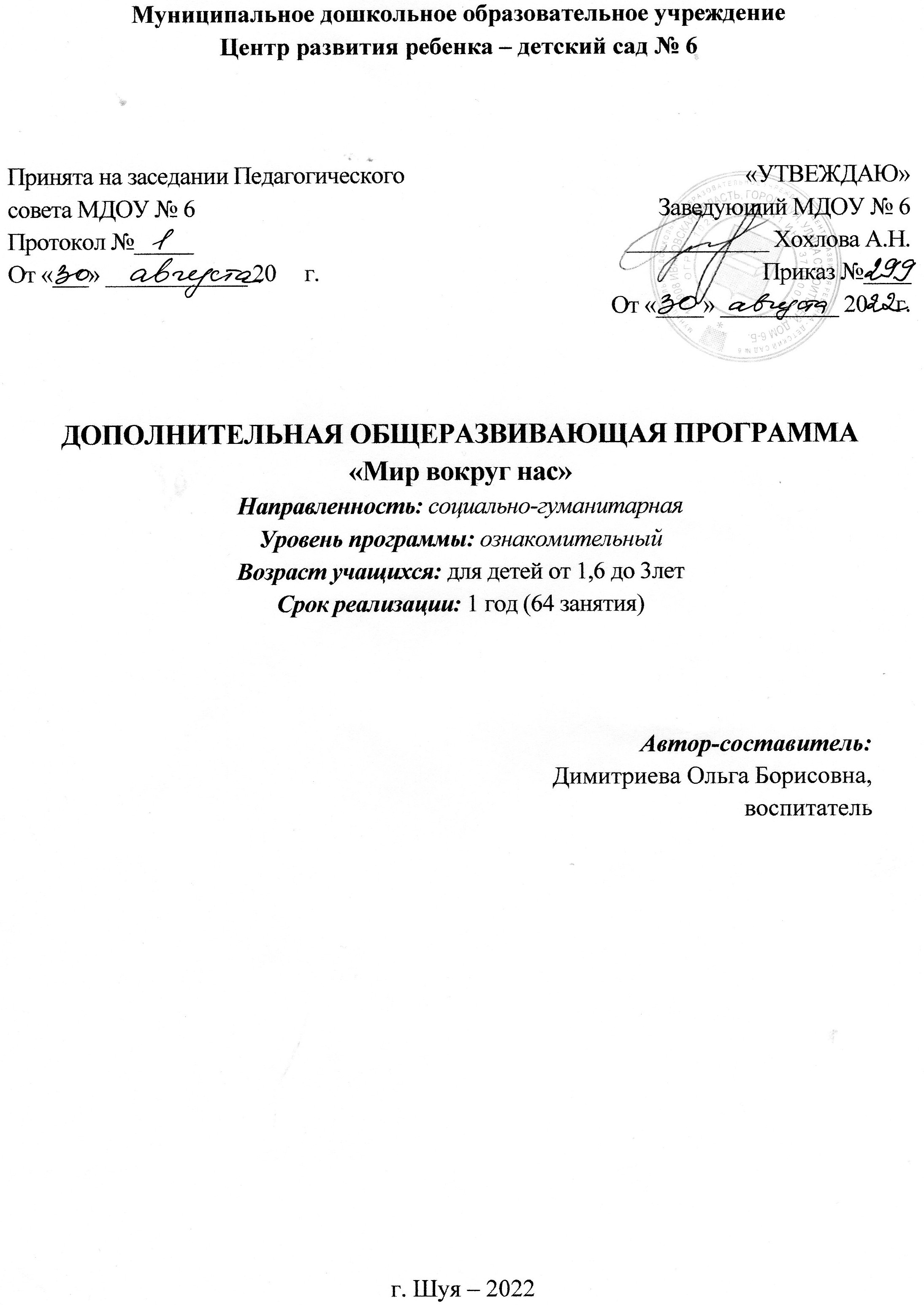 СодержаниеПояснительная записка.Направленность программы – социально-гуманитарнаяУровень программы - ознакомительный. Актуальность.Дополнительное образование детей - единый, целенаправленный процесс, объединяющий воспитание, обучение и развитие личности. Оно предназначено для свободного выбора и освоения дополнительных образовательных программ независимо от осваиваемой или основной образовательной программы.Сегодня дополнительное образование успешно реализуется не только в учреждениях дополнительного образования детей, но и в детском саду. В последние годы деятельность нашего дошкольного учреждения была направлена на развитие индивидуальных возможностей детей, их интеллектуального, эмоционального, действенно – практического потенциала. Поэтому наряду с Образовательной программой в ДОУ важное место занимает программа дополнительного образования дошкольников.  Дополнительное образование детей дошкольного возраста является новым и актуальным направлением развития дошкольного учреждения, и основывается на следующих нормативных документах:Федеральный закон от 29 декабря 2012 года № 273-ФЗ «Об образовании» в Российской Федерации; Постановление Главного государственного санитарного врача Российской Федерации от 15 мая 2013 г. № 26 г. Москва «Об утверждении СанПиН 2.4.1.3049-13 «Санитарно-эпидемиологические требования к устройству, содержанию и организации режима работы в дошкольных образовательных организациях». Приказ Министерства образования и науки РФ от 30.08.2013 г. № 1014 «Об утверждении Порядка организации и осуществления образовательной деятельности по основным общеобразовательным программам – образовательным программам дошкольного образования».Конвенция о правах ребенка;Конституция Российской Федерации;Методические рекомендации «Требования к содержанию и оформлению образовательных программ дополнительного образования детей», Письмо Минобразования РФ от 18.06.2003 г. №28-02-484/16.Федеральный закон Российской Федерации от 2 июля 2013 г. № 185-ФЗ г. Москва «О внесении изменений в отдельные законодательные акты Российской Федерации и признании утратившими силу законодательных актов (отдельных положений законодательных актов) Российской Федерации в связи с принятием Федерального закона «Об образовании в Российской Федерации»»;Трудовой кодекс РФ; Федеральный государственный стандарт дошкольного образования;Порядок организации и осуществления образовательной деятельности по общеобразовательным программам дошкольного образования (Приказ Министерства образования и науки Российской Федерации);Национальная доктрина образования Российской Федерации до 2025 года (утверждена Постановлением Правительства РФ от 04.10.2000 № 751);Концепция долгосрочного социально-экономического развития Российской Федерации на период до 2020 года (утверждена Постановлением Правительства РФ от 17.02.2008 № 1662-р) Актуальность программы «Мир вокруг нас» обусловлена тем, что первые годы жизни ребенка являются периодом его наиболее интенсивного физического, психического и нравственного развития. От того, в каких условиях оно будет протекать, будет зависеть будущее ребёнка. Педагоги, физиологи, психологи (М.И. Лисина, Н.М. Аксарина, Д.Б. Эльконин, Л.С. Выготский, М.М. Кольцова, А.Н. Леонтьев, Т.Н. Федосеева, Е.И. Тихеева, С.Н. Теплюк и др.) открыли огромные потенциальные возможности развития детей, определили значение периода раннего детства для всего дальнейшего формирования личности ребёнка и выявили ряд специфических возрастных особенностей, которые необходимо учитывать для гармоничного и эффективного развития детей раннего возраста. В соответствии с этими позициями определяющими факторами психического развития ребенка раннего возраста являются его общение с взрослым и ведущая предметная деятельность. Дополнительная общеразвивающая программа «Мир вокруг нас» » основана на комбинировании методик, дидактических упражнений и развивающих игр, обеспечивающих развитие ребенка раннего возраста.Цели и задачи программы дополнительного образования детей раннего возраста Цель программы – содействие развитию целостной личности ребенка – его активности, самостоятельности, эмоциональной отзывчивости к окружающему миру, творческого потенциала.  Задачи программы. Для достижения поставленной цели предполагается решение следующих задач. Обучающие:  учить ребенка устанавливать продуктивные контакты с окружающим миром, действуя вместе с взрослым и самостоятельно;  расширить запас понимаемых слов и обогатить активный словарь;  разнообразить предметную деятельность малыша путем знакомства с предметами ближайшего окружения, их свойствами, назначением и действиями с ними, обучения навыкам отбора и группировки предметов по свойствам; Воспитательные:  обогащение связи малыша с окружающим миром, развитие интереса к доступным его пониманию явлениям этого мира в повседневной жизни и в специально организованной деятельности с ребенком, перенос их в игровую, изобразительную, музыкальную и другую деятельность;  формирование элементарных правил поведения;  воспитание интереса к трудовым действиям, поощрение желания выполнять их самостоятельно; побуждение ребенка к доброжелательным отношениям со взрослыми и сверстниками.Развивающие: Психологическое развитие: развитие сенсорики, направленное на обогащение чувствительного опыта ребенка в целях накопления знаний о свойствах различных предметов окружающего мира, соотнесения их друг с другом и развития целостного восприятия;  развитие мелкой и крупной моторики для овладения предметными и орудийными действиями, освоения ребенком основных движений, развития и укрепления опорно-двигательного аппарата;  развитие речи, поддержание и развитие коммуникативной потребности, увеличение активного и пассивного словаря, освоение грамматического строя речи; развитие воображения – открытие ребенком новых способов взаимодействия с предметами; развитие внимания - обучение ребенка умению сосредоточиться на одном предмете, формировать зачатки произвольности;  развитие памяти;  развитие мышления – освоение ребенком взаимосвязей между предметами окружающего мира, формирование умения видеть простейшие последовательности и закономерности;  развитие эмоциональной сферы – сформировать представления о базовых эмоциональных состояниях, формирование элементарных навыков саморегуляции. Творческое развитие: развитие воображения;  развитие эстетических чувств; развитие элементарных творческих навыков. Физическое развитие:  развитие двигательной активности;  формирование естественных видов движений (ходьба, ползание, лазанье, попытки бега и подпрыгивания вверх и пр.); содействие улучшению координации движений, повышению экономичности и ритмичности их выполнения; обучение согласованным действиям в танцевальных и музыкальных играх, ритмических упражнениях под музыку;  обучение согласованным совместным действиям в подвижных играх, при выполнении упражнений и двигательных заданий; обогащение двигательного опыта выполнением игровых действий с предметами и игрушками, разными по форме, величине, цвету, назначению. Категория воспитанников. Возраст обучающихся по данной программе: 1,6-3 года. Группы формируются с учетом психологических особенностей детей раннего возраста. Зачисление воспитанников в группы для занятий по программе дополнительного образования осуществляется в заявительном порядке, в соответствии с договором об оказании дополнительных образовательных услуг между родителями и образовательным Учреждением в соответствии с Гражданским кодексом Российской Федерации, Законами Российской Федерации «Об образовании» и «О защите прав потребителей».Количество детей для занятий по программе дополнительного образования зависит от количества поданных гражданами заявлений, а также от условий, созданных для осуществления образовательного процесса с учетом санитарных норм.Наполняемость группы детей для занятий по программе дополнительного образования устанавливается в соответствии с нормативами и составляет 5–6 человек. Комплектование групп детей для занятий  по дополнительной общеобразовательной программе осуществляется на основании принципов равенства граждан в праве на получение образования при обязательном обеспечении пропорциональности полового и возрастного составов комплектуемых групп.В условиях реализации образовательного процесса по программе дополнительного образования детей осуществляется выявление потребностей обучающихся в психолого-педагогическом сопровождении. Формы и режим занятий.Организация деятельности по программе дополнительного образования предполагает обеспечить выполнение требований к оптимизации двигательно-познавательной нагрузки на ребенка в течении дня с учетом возрастных и индивидуальных особенностей. Для этого составляется единое расписание образовательной деятельности детей в режиме работы детского сада. Образовательная деятельность (занятия) по программе дополнительного образования осуществляется во второй половине дня. Каждый ребенок посещает занятие – 1 раз в неделю. Продолжительность занятий 15 – 20 минут (в зависимости от возраста детей). При желании каждый родитель, чьи дети посещают занятия, может присутствовать на занятиях. Основными формами реализации разделов дополнительной общеобразовательной программы детей, являются:Принцип системности. Развитие ребенка - это процесс, в котором взаимосвязаны, взаимообусловлены и взаимозависимы все компоненты. Важно правильно планировать содержание занятий, необходимо избегать неправильной или опережающей нагрузки.Принцип личностного подхода. Развитие личности осуществляется в единстве и взаимосвязи с физическим и общим психическим развитием ребенка. Воспитание опирается на естественный процесс саморазвития задатков и творческого потенциала личности ребенка, признания ценности личности, её уникальности, права на уважение. Такое развитие малыша возможно только при создании позитивных эмоциональных отношений между всеми участниками воспитательного процесса.Принцип деятельностного подхода. Предметная деятельность и общение являются ведущими факторами развития ребенка в раннем детстве. В сензитивной фазе развития находится двигательная сфера ребенка: на занятиях ребенок осваивает пространство, передвигается в нем, знакомится с предметами среды и осмысленными действиями с ними, совершенствует и контролирует моторные акты. Принцип реализуется на всех этапах занятия.Принцип успешности ребенка в обучении и развитии. В раннем  возрасте эмоции играют едва ли не самую важную роль в развитии личности. Поэтому первостепенное значение имеет индивидуальный подход, создание для каждого ребенка ситуации успеха в деятельности и творчестве, атмосферы доброжелательности, где все дети, независимо от их способностей, “чувствуют себя как дома”.Виды упражнений, используемые на занятии: Хороводная игра-приветствие – развитие коммуникативных навыков,    игрового партнерства, настрой на общую деятельность                            Игры с массажными мячами – воздействие на активные точки на ладонях и кончиках пальцев для полноценного развития мозговых структур и соответственно центра речи; воздействие на активные точки на стопах регулируют работу внутренних органов.Игры с предметами на развитие пространственных представлений – отработка ориентации в пространстве, практическое усвоение понятий: впереди, сзади, слева, справа, вверху, внизу; совершенствование межполушарных связей.Упражнения на развитие слухового внимания – развитие речи, физиологического и фонематического слуха, умения слушать взрослого, развитие чувства музыкального ритма.Ритмопластика - развитие чувства ритма, координации движений, практическое освоение знаний частей своего тела.Пальчиковая гимнастика – развитие мелкой моторики рук усиливает согласованную деятельность речевых зон, способствует развитию воображения и памяти, а пальцы и кисти рук приобретают гибкость и податливость.Игровой массаж – укрепление мышц спины, формирование правильной осанки, снятие телесного напряжения.Упражнение на дыхание – тренировка длительного выдоха важный компонент процесса развития речи.Звукопроизношение – развитие мышц речевого аппарата.Предметная деятельность – игры с дидактическими игрушками - развитие предметной деятельности, познавательного интереса и познавательных способностей.Физическое развитие – развитие основных физических действий.Творческая деятельность – рисование, лепка, аппликация, работа с природным материалом – укрепление творческого контакта и эмоционального взаимодействия родителя и ребенка, развитие воображения, развитие моторики рук.Подвижные игры с речевым сопровождением – формирование навыков взаимодействия с окружающими, умение подчинятся некоторым правилам.Хороводная игра-прощание – восприятие целостности и завершенности процесса.Сроки реализации (Этапы).Программа рассчитана сроком на 1 учебный год. Групповые развивающие занятия имеют следующую структуру: подготовительный этап, основной и заключительный. Подготовительная и заключительная части занятия всегда четко обозначаются. Детям легче включится в привычный ритм группового занятия, если начало и окончание его не изменяются в течение определенного довольно продолжительного времени. Длительность каждого этапа и вида упражнения зависит от состояния детей, их готовности принять изменения в привычной деятельности.                Всю работу мы условно разделили на этапы:                                  Этап - подготовительный: Настроить группу на совместную работу, установить эмоциональный контакт между всеми участниками. Основная задача на этом этапе подготовка и организация работы по данной теме. На этом этапе педагогу необходимо найти правильную эмоциональную волну общения с детьми. Это должно быть лёгкое, непринуждённое общение, доставляющее взаимное удовольствие детям и взрослым. Основные процедуры работы - приветствия, игры с именами. Большую роль здесь играет педагогическая интуиция, опыт педагога. Он должен безошибочно "чувствовать" уровень сложности задания, будет ли интерес у детей, будет ли его подъем или спад.Важно учесть, что организация работы предполагает добровольное (без психологического принуждения) включение детей в деятельность, поэтому помимо подбора интересного содержания, существует ряд конкретных условий:-организация рабочего пространства, т.е. места за детьми жёстко не закреплены, дети могут свободно перемещаться по комнате, имеют право отказаться от участия на занятиях  и т.д.-открытый"   временной   конец занятия, позволяющий каждому ребёнку в любое время закончить работу.                                     Основной этап работы: На эту часть приходится основная смысловая нагрузка всего занятия. Основная часть занятия, направлена на развитие эмоционально-личностной и познавательной сфер ребенка.                                              Итоговый этап: Заключительная часть занятий включает ритуал прощания, подведение итогов: наблюдение относительно успехов и затруднений ребенка и т.д.Планируемые результаты.Планируемые результаты для детей возрастной группы от 1,6-2 летОбогащение активного и пассивного словаря детей;Знакомство детей с фольклором;Интерес к фольклору, пальчиковым играм;Развитие мелкой моторики рук.Планируемые результаты для детей возрастной группы от 2-3 лет.Развитие познавательной деятельности:Ребенок распознает основные цвета (синий, красный, желтый, зеленый), практически осваивает три основные формы (круг, квадрат, треугольник), знает характеристики предметов: большой - маленький, длинный – короткий, высокий – низкий, толстый – тонкий, шершавый – гладкий, тяжелый – легкий; собирает пирамидку по убыванию из 4-5 колец; ориентируется в трех (и более контрастных величинах); развивает конструктивные навыки, сооружает постройки из кубиков: забор, дом, дорожку (по просьбе взрослого, по образцу, самостоятельно).Развитие сенсомоторной сферы:Ребенок совершенствует ощущения и восприятие, контактируя с предметами развивающей среды, практически отрабатывает симметричные и асимметричные движения, улучшает баланс тела.Ребенок развивает локальную тактильную чувствительность, пространственные представления, понимает пространственные предлоги: справа, слева, впереди, сзади, внутри, снаружи, в, около; ориентируется в схеме собственного тела: губы, зубы, язык, уши, голова, ноги, руки.Ребенок координирует руки, отрабатывает различные захваты (ладонный, щепоть, пинцетный) и разнообразные манипуляции с предметами.Развитие речи:Ребенок способен к индивидуальному общению со взрослым, понимает обращенную речь, выполняет речевые инструкции, экспрессивный словарь составляет более 20-30 слов, овладел переднеязычными, заднеязычными, свистящими звуками родного языка, использует в речи простые распространенные фразы.Развитие творческих способностей и навыков:Ребенок в рамках листа проводит вертикальные, горизонтальные, округлые, короткие и длинные линии; владеет рисованием карандашом, цветными мелками, пальчиковыми, гуашевыми красками с помощью кисти, ватных палочек, по трафарету; использует методы рисования тычками, примакиванием; использует практические приемы лепки из соленого теста, пластилина, массы для лепки и аппликации с использованием бумаги, бисера, крупы, природных материалов и др.Учебно-тематический план программы.Учебный план составлен в соответствии со следующими нормативными документами:Федеральный закон от 29 декабря 2012г.  №273 – ФЗ «Об образовании в Российской Федерации».Приказ Министерства образования и науки Российской Федерации от 30 августа 2013 г. №1014 «Порядок организации и осуществления образовательной деятельности по основным общеобразовательным программам – образовательным программам дошкольного образования».Приказ Министерства образования науки Российской Федерации (Минобрнауки России) от 17.10.2013г. №1155 г. Москва «Об утверждении федерального государственного образовательного стандарта дошкольного образования».Санитарно – эпидемиологические требования к устройству, содержанию и организации режима работы в дошкольных организациях (Постановление Главного государственного санитарного врача РФ от 28.09.2020г. «Об утверждении СанПиН 2.4.3648-20», вступил в силу 01.01.2021г.Объем учебной нагрузки в течение недели соответствует санитарно-эпидемиологическим требованиям к устройству, содержанию и организации режима работы в дошкольных образовательных учреждениях Санитарно – эпидемиологические правила и нормативы  СанПиН 2.4.1.2660-10; Постановление Главного государственного санитарного врача РФ от 20.12.2010 №164 «Об утверждении СанПиН 2.4.1.2791-10 «Изменение №1 к СанПиН 2.4.1.2660-10 «Санитарно-эпидемиологические требования к устройству, содержанию и организации режима работы в дошкольных организациях»Время проведения - вторая половина дняПродолжительность – не более 20 минутЧисленность группы – 5 - 6 человекКоличество занятий – 2 раза в неделю, всего за год – 64 занятияТЕМАТИЧЕСКОЕ ПЛАНИРОВАНИЕ НА УЧЕБНЫЙ ГОД ДЛЯ ДЕТЕЙ ГРУППЫ РАННЕГО ВОЗРАСТА 1,6-2 ГОДАТЕМАТИЧЕСКОЕ ПЛАНИРОВАНИЕ НА УЧЕБНЫЙ ГОД ДЛЯ ДЕТЕЙ ГРУППЫ РАННЕГО ВОЗРАСТА 2-3 ЛЕТФормы аттестации и оценочные материалыДиагностика развития детей раннего возраста проводится индивидуально по запросу родителей с письменного их согласия.Особенности психики ребенка1,6-3 лет требуют иных, чем в дошкольном возрасте, подходов, проявляющихся в организации исследования, выборе инструментария, обработке данных и интерпретации.Цель диагностического обследования: психолого-педагогическая оценка психического развития детей раннего возраста.Задачи диагностического обследования:-выявление специфики развития в каждой из сфер психики ребенка;-установление связей между уровнями развития разных сторон психики ребенка;-определение социальных факторов, влияющих на уровень как в целом психического развития ребенка 1,6-3 лет, так и отдельных направлений;-выделение проблемных зон в развитии и взаимосвязей между ними;-выявление индивидуальных черт психического развития.Методические материалыВиды деятельности:Логико-математические игры.Интегрированные игровые занятия.Совместная деятельность педагога и детей.Самостоятельная игровая деятельность.Формы организации:подгрупповаяиндивидуальнаяпарнаяМетоды организации:игровые - побуждение к действию, манипуляции с фигурками;словесные–диалог с игровыми персонажами, объяснение, рассказ, сказка, поощрение;практические–превращение, складывание, показ, сравнение, совместные действия. Мониторинг по сенсорному развитию детей, который проводится 2 раза: в начале и в конце учебного года (сентябрь, май).В целях изучения сенсорного развития проводится мониторинг по методике Т. В.  Николаевой и включает в себя следующие параметры определения результативности по сенсорному развитию детей:восприятие цвета (красный, желтый, синий, зеленый, белый, черный);восприятие формы (круг, квадрат, треугольник, прямоугольник);разрезные картинки (2-2,5 г. – две части; 2,5-3 г. – три части);детали строительного материала (кубик, кирпичик, пластина, призма – крыша, столбик);складывание пирамиды из трех колец одного цвета, уменьшающихся по величине (2-2,5 г.); складывание трех пирамид разного цвета из трех колец, уменьшающихся по величине (2,5-3 г.); постройка дорожки из трех кирпичиков (2-2,5 г.); постройка дорожки узкой из трех кирпичиков и дорожки широкой из трех пластин (2,5- 3 г.);постройка башни из двух кубиков и трехгранной призмы (2-2,5 г.); постройка дома из четырех кубиков и трехгранной призмы (2,5-3 г.);постройка кроватки из кирпичика, положенного плашмя, и двух по краям (2-2,5 г.); постройка диванчика из трех кубиков и трех кирпичиков, поставленных вертикально (2,5-3 г.). игровые задания: «Нарисуй круг, яблоко, дождик», «Слепи мячик, яблоко, пряник, грибок».Оценочные материалы:Инструментарий для обследования (Диагностические задания)Методика сюжетная картинка «Зимой».Цель: Развитие связной речи, умения находить причинно-следственную зависимость.Материал: сюжетная картинка.Инструкция: «Расскажи, что ты видишь на картинке? Что случилось с детьми»Оценка результатов:1 балл - принял задание, но не понял его, перечислят объекты и предметы, изображенные на картинке, не объединяя их в единый сюжет.2 балла - принял и понял задание, смысловую сторону сюжета, но объяснить в связном рассказе не может. Отвечает однословно на вопросы, показывая, что смысл понял.3 балла - составляет связный рассказ из 3-4 предложений, отражая в нем основную причинно-следственную зависимость.Методика «Коробка форм».Цель: Диагностика способности идентифицировать предметы по форме, то есть различать форму и осуществлять зрительный выбор.Материал: Коробка с формами не более 10 видов.Инструкция: «Сложи фигурки в коробку. У всех - своя дверца, а чужая дверца не пропустит».Оценка результатов:1 уровень  - 0 баллов.Практически отсутствуют попытки поиска нужного выреза, ребенок использует силовые приемы или беспорядочно крутит коробку, без помощи взрослого затрудняется сложить все фигуры в коробку. (Посмотри внимательно глазками, подходит эта фигура или нет, если нет, то не всовывай).2 уровень - 1 балл.Силовые приемы допускаются, но ребенок делает попытки поиска нужной формы. Правильно находит вырез, но пытается протолкнуть фигурку не той стороной. Легко идентифицирует простые формы, но затрудняется в нахождении сложных. (Помочь ребенку повернуть фигурку в нужном ракурсе).3 уровень - 2 балла.Силовые приемы и беспорядочные пробы в основном отсутствуют, ребенок правильно реагирует на просьбу взрослого, не заталкивает фигурки силой. Находит все вырезы при незначительной помощи взрослого методом проб и ошибок. (Допустимо в отдельных случаях поворачивать коробку нужной стороной к ребенку). Собирает в течение 5 минут.4 уровень - 3 балла.Ребенок действует методом проб и ошибок, но не хаотично, а целенаправленно. Некоторые фигуры находит путем двигательного выбора, а некоторые зрительным путем. Все фигурки вкладывает самостоятельно. (Самый продвинутый ребенок не пытается заталкивать, а сравнивает на глаз).Примечание: Вначале можно показать ребенку способ, облегчающий действия, если он не справляется на 1 или 2 уровне - обводить фигуры пальцем.Методика «Кубики».Цель: Диагностика способности к зрительному анализу и синтезу.Материал: 4 кубика с изображением животных или предметов несложной формы. Кубики должны быть не знакомы детям, а к ним картинки-образцы.Оценка результатов:1 уровень - 0 баллов.Ребенок манипулирует кубиками, беспорядочно соединяя их, не замечает ошибок и не делает попыток исправить картинку, ни одной картинки не может собрать. (В начале какую-то картинку можно показать целую. Образец должен лежать перед ребенком).2 уровень - 1 балл.Ребенок собрал правильно хотя бы одну картинку или не собрал полностью ни одной картинки, но правильно складывает 2 части на некоторых картинках.3 уровень - 2 балла.Делает целенаправленные попытки собирать картинки, правильно принимает помощь взрослого, словесные указания: «Поверни этот кубик по-другому». (Показать пример на детали и сказать: «А теперь поверни этот кубик по-другому» (1-2-3 картинки).4 уровень - 3 балла.Самостоятельно собрал 2-4 картинки или собирает картинки со словесной помощью взрослого. (Помощь: «Переверни кубик или посмотри с другой стороны»).Методика «Пирамидка».Цель: Диагностика сформированности сериации по величине.Материал: Пирамидки-мисочки 10-12 штук (не менее 8).Оценка результатов:1 уровень - 0 баллов.Ребенок играет со стаканчиками, вкладывает один в другой, расставляет, но не пытается собрать пирамидку-башенку.2 уровень - 1 балл.Ребенок делает попытки построить башенку с множеством ошибок, при сборе башенки не может выполнить просьбу взрослого выбрать самую большую из оставшихся.3 уровень - 2 балла.Строит башенку со словесной помощью-подсказкой взрослого: «Выбери самый большой стаканчик и поставь». Возможны ошибки в сборке, которые ребенок исправляет сам с нескольких попыток. Допускается пропуск или перестановка 1-2 стаканчиков.4 уровень - 3 балла.Собирает пирамидку полностью, самостоятельно исправляет ошибки.Методика «Знание цветов».Цель: Диагностика, знания основных цветов.Материал: Полоски бумаги, фломастеры или карандаши чистых 9 цветов: черный, белый, кранный, оранжевый, желтый, зеленый, синий, коричневый, розовый.Оценка результатов:1 уровень - 0 баллов. Называет 1-2 цвета, остальные путает.2 уровень - 1 балл. Называет 3-4 цвета.3 уровень - 2 балла. Называет 5-6 цветов.4 уровень - 3 балла. Называет 6 цветов.Методика «Свободное конструирование».Цель: Диагностика развития предпосылок наглядно-образного мышления, воображения и пространственной координации.Материал: 12-14 деталей из набора для конструирования: кубики, кирпичики, призмы, дощечки; детали «Лего».Инструкция: «Построй что-нибудь из этих кубиков».Оценка результатов:1 уровень - 0 баллов.Ребенок манипулирует деталями, соединяет 1-2 детали, никак не называет постройку.2 уровень - 1 балл.Примитивная постройка типа «башенка», «паровозика»; например, поставив рядом 2 кубика, ребенок говорит, что это машина.3 уровень - 2 балла.В постройке используется более 4 элементов. Форма более сложная, дается название.4 уровень - 3 балла.Многоэлементная постройка, используются почти все детали, возможно обыгрывание постройки (гараж, дворец, собачка).Организационно-педагогические условия реализации программыУчебно-информационное обеспечениеМетодическое обеспечение. Основной формой организации образовательного процесса является совместная деятельность педагога с ребенком. Занятия по данной программе проводятся в игровой форме. Во время игры максимально реализуется ситуация успеха, следовательно, работа происходит естественно, не возникает психического напряжения.Методы обучения: Игровой метод (дидактические игры). Наглядный метод (рассматривание дидактических пособий, предметов). Практический – показ способов действия с предметами, эксперимент. Словесный метод (объяснение, беседа индивидуальная, фронтальная, поощрение). Метод стимулирования и мотивации деятельности и поведения (одобрение, похвала, поощрение, пример). Формы работы:Игры (дидактические, развивающие, словесные).Использование мелких игрушек.Прослушивание аудиозаписи, использование технических средств.Использование рассказов, стихов, загадокЗадания для развития мелкой моторики. массажигры и действия с предметамиэкспериментированиепальчиковая гимнастика и игры	
Каждое занятие состоит из 3-х частей:
Массаж – 2 минуты.
Игры и действия с предметами – 10 минут.
Пальчиковая гимнастика и игры – 3 минуты.Массаж
Цель: развитие эластичности мышц; повышение подвижности суставов; развитие силы, гибкости пальцев; воспитание навыка удержания позы; расслабление руки ребенка; вызов положительных эмоций и стойкого интереса к деятельности.
Основные приемы работы – пальчиковая гимнастика с предметами и без предметов. Компоновка упражнений комплексов пальчиковой гимнастики может быть произвольной, так как они все направлены на развитие объема движений, их силы, координации, переключаемости, точности, удержания позы.
Все упражнения пальчиковой гимнастики выполняются в медленном темпе, с хорошей амплитудой движения; каждой рукой отдельно, поочередно или вместе – это зависит от направленности упражнения.
Педагог должен следить за правильной постановкой кисти руки ребенка, точностью выполнения и переключения с одного движения на другое, при необходимости давать спокойные, четкие указания.
Пальчиковая гимнастика любого вида начинается с разогрева и разминки мышц кистей рук, повышения подвижности суставов с помощью самомассажа, который помогает снять усталость, напряжение мышц от процесса работы пальчиками и оказывает разогревающее и тонизирующее воздействие на биологическую активность кровообращения, состояние мышц и суставов кистей рук.
Число упражнений и их продолжительность педагог регулирует самостоятельно, учитывая индивидуальные особенности детей..

Игры и действия с предметами  На эту часть приходится основная смысловая нагрузка всего занятия. В нее входят игры, упражнения, направленные на развитие тактильного и слухового восприятия, усвоение сенсорных эталонов.Основные приемы: дидактические игры, а также упражнения со следующими предметами:- шнуровка;- прищепки;- скрепки;- кинетический песок;- крупы;- вода.Пальчиковая гимнастика и игрыЦель: снижение физической усталости и морального напряжения во время занятия; подведение итогов занятия.Включает в себя приемы, способствующие саморегуляции детей, а именно: упражнения на мышечную релаксацию (снижают уровень возбуждения, снимают напряжение); двигательные упражнения, включающие одновременное выполнение движений разными руками под любую текстовку.Материально-технические условия. Помещение, отведенное для занятий, должно отвечать санитарно-гигиеническим требованиям: быть сухим, светлым, комфортно теплым, с хорошей вентиляцией, достаточной для проведения занятий группы из 6 человек (проветривание помещений осуществляется в перерывах между занятиями). Общее освещение группы лучше обеспечивать люминисцентными  лампами в период времени, когда естественного освещения недостаточно. Стены помещения должны быть окрашены в нейтральные пастельные тона. Это позволяет ребенку сосредоточиться  на занятии.Группа, отвечающая требованиям САНПиН, с необходимым количеством столов и стульев, а также свободное пространство.Шкафы для хранения дидактических и методических пособий.  Демонстрационная магнитная доска. Цветные маркеры.Оформленное развивающее пространство для свободной деятельности детей.Музыкальный центр, аудиоматериалы, компакт диски с записями физкультминуток, развивающих игр и занятий.Наглядность: таблицы, картинки, игрушки, муляжи, объемные геометрические фигуры, магнитные карточки и др.Дидактические игры, мозаики, конструкторы.Раздаточный материал: Простые и цветные карандаши на каждого ребёнка. Краски, цветная бумага, пластилин, цветные веревочки, крупа, пуговицы, различные материалы (ткань, металл, пластмасса, деревья, бумага) и прочее. Дидактический материал по сенсорному воспитанию;матрёшки с вкладышами, вкладыши разной формы, набор палочек разных цветов, игрушки-шнуровки разного вида,игры с прищепками, сюжетно-дидактические панно с пуговицами, кнопками, разные виды мозаик, наборы предметных картинок;- массажные мячики;- картотека игр:по звуковой культуре речи;упражнений артикуляционной гимнастики;упражнений дыхательной гимнастики;пальчиковые игры;потешки, стихи.Календарный учебный график.Годовой календарный учебный график обсуждается и принимается педагогическим советом и утверждается приказом заведующего ДОУ до начала учебного года. Все изменения, вносимые ОУ в годовой календарный учебный график, утверждаются приказом заведующего по согласованию с учредителем и доводится до всех участников образовательного процесса. Пояснительная записка3Актуальность, направленность и уровень3Цели и задачи программы дополнительного образования 4Категория воспитанников6Формы и режим занятий.6Сроки реализации (Этапы)8Планируемые результаты.9Учебно-тематический план программы.102.1. Содержание учебного (тематического плана).11Формы аттестации и оценочные материалы 42Организационно-педагогические условия реализации программы464.1. Учебно-информационное обеспечение464.2. Методическое обеспечение 484.3. Материально-технические условия49Календарный учебный график50№ занятияСодержаниеПримечания                                            Октябрь                                            Октябрь                                            Октябрь1Занятие1. Массаж пальчиков грецким орехом.2. Артикуляционное упражнение «Улыбка»3. Пальчиковая гимнастика «Животные»Это зайчонок, это бельчонок,                Сгибают пальцы в кулак, начиная с мизинца.Это лисёнок, это волчонок,А это спешит, ковыляет спросонок      Вращают большим пальцем.Бурый, мохнатый,Смешной медвежонок.4. Упражнение «Помоги зайчику добраться до домика»Широко развести уголки губ, обнажив сжатые зубы. Повторяем 3-4 разаПальчиком провести дорожку к домику зайчика2занятие1.Массаж пальчиков карандашами.2. Артикуляционное упражнение «Улыбка» (повтор)3. Пальчиковая гимнастика «Животные» (повтор)4.Заучивание потешки  «Пекла кошка пирожки»Пекла кошка пирожки,Из гороховой муки.Лист из печки вынула- На пол опрокинула.Покатился колобокПрямо мышке под порог.Мышка Прасковья пищит из подполья:- Катись, колобок, на мышкин зубок!Мышка-то рада, а кошке досада.3.Игры с пробками.Движение указательным и средним пальцами, имитация катания на лыжах.3Занятие1.Массаж пальчиков «Сильные пальчики»2. Артикуляционное упражнение «Качели».3. Пальчиковая гимнастика «Наш дом» Этот дом – одноэтажный.              Разгибают пальцы из кулака, начиная с мизинца.Этот дом – он двухэтажный.А вот этот – трёхэтажный.Этот дом - четырёхэтажный.Этот дом – он самый важный:Он у нас пятиэтажный.4. Потешка «Пекла кошка пирожки» (повтор).5.MAXI-пазлы.С силой сжимаем пальчиками резиновый мяч.Рот открыт.Тянуть кончик языка то вверх, к носу, то вниз, к подбородку. Язык качается: вверх-вниз, вверх-вниз(10раз)4Занятие1.Массаж пальчиков «Мы погладим наши пальчики».2.Артикуляционное упражнение «Качели» (повтор)3.Пальчиковая гимнастика «Наш дом» (повтор)4. Потешка «Пекла кошка пирожки» (повтор)5. Упражнение «Выложи по контуру»Поглаживание пальчиков в разных направлениях.Выкладывать по контуру рисунка домика фасоль, горох.НоябрьНоябрьНоябрь1Занятие1.Массаж пальчиков мячиком-ёжиком.2. Артикуляционное упражнение «Хоботок»3. Пальчиковая гимнастика «Маша каши наварила»Маша каши наварила,  Маша кашей всех кормила.(Указательным пальцем правой руки дети мешают в левой ладошке).Положила Маша кашу                                      (загибают по одному пальчику на левой руке).Кошке – в чашку,                                                      Жучке – в плошку,А коту – в большую ложку.В миску – курицам, цыплятамИ в корытце поросятам.Всю посуду заняла,Все до крошки раздала.                                  (Сдувают «крошку» с ладошки).4.Игра «Найди, что спряталось в фасоли»Учить вытягивать губы вперёд и держать в таком положении 3-5 сек.Ищем мелкие игрушки в ёмкости с фасолью.2Занятие1.Массаж пальчиков массажным колечком.2.Артикуляционное упражнение «Хоботок» (повтор)3.Пальчиковая гимнастика «Маша каши наварила» (повтор)4.Заучивание потешки «Идёт лисичка по мосту»Идёт лисичка по мостуНесёт вязанку хворосту.Зачем ей хворост?Печь топить. Зачем ей печь?Обед варить. Зачем обед?Гостей кормить. А гости кто?Медведь с женой, да ёж, да кот, да мы с тобой.5.Упражнение «Собери бусы»3Занятие1.Массаж пальчиков грецким орехом.2.Артикуляционное упражнение  «Котёнок лакает молочко». 3. Пальчиковая гимнастика  «Зайка»Зайка – ушки на макушке –     (Руки у висков, указательные и средние пальцы выпрямлены – «ушки».)Скачет, скачет по опушке.     (Руки щепотью вниз у груди – «скачет».)Шёл за ним колючий ёжик,    (Переплели пальцы и пошевелили.)Шёл по травке без дорожек,А за ёжиком – краса –             (Плавные движения руками перед собой.)Рыже хвостая лиса.4.Потешка ««Идёт лисичка по мосту» (повтор)5. Игра «Разбери пуговицы по цвету»Быстрое выбрасывание и втягивание языка. При втягивании закругляем край языка, как бы захватывая молоко.4Занятие1.Массаж пальчиков карандашами.2.Артикуляционное упражнение «Котёнок лакает молочко» (повтор)3.Пальчиковая гимнастика «Зайка» (повтор)4.Потешка ««Идёт лисичка по мосту» (повтор)5.Шнуровка «Паровозик»                                            Декабрь                                            Декабрь                                            Декабрь1ЗанятиеМассаж пальчиков поглаживанием в разных направлениях.2. Артикуляционное упражнение «Заборчик»3.Пальчиковая гимнастика «Машины»По шоссе идут машины,      Крутим воображаемый руль.По асфальту едут шины.      Локти прижаты к туловищу, ладони двигаются параллельно друг другу.По дороге не беги,                Погрозили пальцем.Я скажу тебе: «Би-би».        Рука сжата в кулак, большой палец выпрямлен – «сигналим».4.Упражнение «Обведи предметы по контуру»Улыбнуться, показать верхние и нижние зубы. Удерживать до 102занятие1.Массаж пальчиков массажным колечком.2. Артикуляционное упражнение «Заборчик» (повтор)3. Пальчиковая гимнастика «Машины» (повтор)4.Заучивание потешки «Курочка -рябушечка»Курочка – рябушечка,
Куда пошла?
- На речку.
- Курочка - рябушечка,
Зачем пошла?
- За водичкой.
- Курочка - рябушечка,
Зачем тебе водичка?
- Цыпляточек поить.
- Курочка - рябушечка,
Как цыплята просят пить?
- Пи-пи-пи-пи-пи-пи-пи-пи!5.Упражнение «Разберём счётные палочки по цвету»3занятие1.Массаж «Сжимание и разжимание кулачков»2. Артикуляционное упражнение «Часики»3.Пальчиковая гимнастика «Зима»Снег ложится на дома,    Руки разводим в стороны, ладонями вниз.Улицы и крыши.              Руки «домиком».Тихо к нам идёт зима,      Палец к губам. «Идём» указательным и средним пальцами одной руки.Мы её не слышим…        Рука за ухом.4. Потешка «Курочка - рябушечка» (повтор)5.Упражнение «Бусы для мамы»Рот открыт. Высунуть острый язычок вперед и работать им слева направо, из одного угла рта в другой: «Тик-так, тик-так». (10-12 раз).4занятие1.Массаж пальчиков «Сухой бассейн»2. Артикуляционное упражнение «Часики» (повтор)3. Пальчиковая гимнастика «Зима» (повтор)4. Потешка «Курочка-рябушечка» (повтор)5.MAXI-ПазлыЯнварьЯнварьЯнварь1занятие1.Массаж пальчиков «Сильные пальчики»2. Артикуляционное упражнение «Орешки»3.Пальчиковая гимнастика  «Кошка»Вот, убрав царапки,    «Моем руки».Кошка моет лапки.Мордочку и ушки        Круговые движения ладонью по лицу.На своей макушке.      Чуть согнутые ладошки движутся за ушами – показываем, как кошка моет ушки.4.Упражнение «Обведи  по контуру овощи»Рот закрыт, кончик языка с напряжением поочередно упирается в щеки, на щеках образуются твердые шарики - "орешки".2занятие1.Массаж пальчиков «Сухой бассейн»2. Артикуляционное упражнение «Орешки» (повтор)3. Пальчиковая гимнастика  «Кошка» (повтор)4.Заучивание потешки «Ты, мороз, мороз, мороз»Ты, мороз, мороз, мороз,Не показывай свой нос!Уходи скорей домой,Стужу уводи с собой.А мы саночки возьмём,Мы на улицу пойдём,Сядем в саночки – самокаточки.5.Упражнение «Рисуем пальчиком по манке»     3 занятие1.Массаж пальчиков карандашами.2.Артикуляционное упражнение «Весёлая змейка»3.Пальчиковая гимнастика «Друзья»Заяц и ёжик навстречу друг другу    (Указательные и средние пальцы обеих рук «идут» навстречу  друг другу.)Шли по дорожке по полю, по лугу.Встретились – и испугались они.      (Стукнуть кулачками.)Быстро бежали – поди, догони!        (Снова пальцы «идут», но теперь в разные стороны.)4. Потешка «Ты, мороз, мороз, мороз» (повтор)5.Упражнение «Поможем Золушке разобрать крупу»Рот открыт.Кончик языка то высунуть вперёд, то спрятать(8-10раз).Разобрать крупы фасоль и гороха.ФевральФевральФевраль     1занятие1.Массаж пальчиков массажным колечком.2. Артикуляционное упражнение «Весёлая змейка» (повтор)3. Пальчиковая гимнастика «Друзья» (повтор)4. . Потешка «Ты, мороз, мороз, мороз» (повтор)5.Упражнение «Сматывание нитки в клубок»2занятие1.Массаж пальчиков – сжимание и разжимание кулачков.2. Артикуляционная гимнастика «Бегемотик  зевает».3.Пальчиковая гимнастика «Дятел»Дятел дерево долбит:          Одна ладонь прямая – это «дерево», другая – «дятел» - кулачком стучите об неё.Тук-тук-тук.Целый день в лесу стоит    Смена рук.Стук-стук-стук.4.Составление контуров предметов из счётных палочек.Учимся широко и спокойно открывать и закрывать рот. Повторяем 3-5 раз.3занятие1.Массаж пальчиков мячиком-ёжиком.2.Артикуляционное упражнение «Бегемотик зевает» (повтор)3.Пальчиковая гимнастика «Дятел» (повтор)4.Заучивание потешки «Солнышко»Смотрит солнышко в окошко,Светит в нашу комнату.Мы захлопаем в ладошки- Очень рады солнышку.5.Штриховка «Домик»4занятие1.Массаж пальчиков грецким орехом.2. Артикуляционное упражнение  «Вкусное варенье».3.Пальчиковая гимнастика  «Ягодки»С ветки ягодки снимаю,        Пальцы расслаблены, свисают вниз. Пальцами другой руки погладить  каждый пальчик от основания до самого кончика, как будто снимая с него воображаемую ягодку.И в лукошко собираю.          Обе ладошки сложить перед собой чашечкой.Будет полное лукошко,        Одну ладошку, сложенную лодочкой, накрыть другой также сложенной ладошкой.Я попробую немножко.        Одна сложенная ладошка имитирует лукошко, другой рукой достать воображаемые ягодки и отправить их в рот.Я поем ещё чуть-чуть,          Лёгким будет к дому путь!  Имитируя ножки, средний и указательный пальчики на обеих руках  «убегают» как можно дальше.4.Потешка «Солнышко» (повтор)5.Игра с прищепками «Свёкла», «Лук», «Осьминожек».Улыбнуться, открыть рот, широким языком в форме "чашечки" облизать верхнюю губу.Март1занятие1.Массаж пальчиков мячиком – ёжиком.2.Артикуляционное упражнение «Вкусное варенье» (повтор)3.Пальчиковая гимнастика «Ягодки» (повтор)4.Потешка «Солнышко» (повтор)5.Шнуровка «Зайка»2занятие1.Массаж пальчиков мячиком – ёжиком.2. Артикуляционное упражнение «Иголочка».3. Пальчиковая гимнастика  «Мама»Мамочка хорошая,    Воздушный поцелуй над ладонью.Мамочка любимая!    Поцелуй над другой ладонью.Очень я её люблю,    Сдуваем с ладони поцелуй.Поцелуи ей дарю!     Сдуваем поцелуй с другой ладони.4.Шнуровка «Ёжик».Рот закрыт. Внутри рта работаем языком. Уколем языком то одну щечку, то другую.3занятие1.Массаж пальчиков «Сухой бассейн».2.Артикуляционное упражнение «Иголочка» (повтор)3.Пальчиковая гимнастика  «Мама» (повтор)4. Разучивание заклички «Весна, весна красна!»Весна! Весна красна! 
Тепло солнышко!
Приди скорей,
Согрей детей!
Приди к нам с радостью!
С великой милостью!
С льном высоким!
С корнем глубоким!
С хлебом богатым!5.Штриховка  «Цветы для мамы».Перебираем пальчиками фасоль.4занятие1.Массаж пальчиков «Мы погладим наши пальчики».2. Артикуляционное упражнение «Маляр»3.Пальчиковая гимнастика  «Весна»Вот уж две недели        Опускаем по очереди руки вниз, пальцы вместе.Капают капели.        Снег на солнце тает      Руки ладонями вниз разведены в стороны.И ручьём стекает.        Обе руки ладонями вниз двигаются в одну сторону.4.Закличка «Весна, весна красна!» (повтор)5.Игры с прищепками «Солнышко», «Ёлка», «Тучка».Поглаживание пальчиков в разных направлениях.Губы в улыбке, приоткрыть рот,кончиком языка погладить ("покрасить") нёбо.5Занятие1.Массаж пальчиков массажным колечком.2.Артикуляционное упражнение «Маляр» (повтор)3.Пальчиковая гимнастика «Весна» (повтор)4.Закличка «Весна, весна красна!» (повтор)5.Игра «Разбери счётные палочки по цвету»Надеваем и снимаем колечко с пальчика.                                                  Апрель                                                 Апрель                                                 Апрель1занятие1.Массаж пальчиков карандашами.2. Артикуляционное упражнение «Посчитаем нижние зубки»3. Пальчиковая гимнастика «Насекомые»Мы пошли гулять на луг,      «Идём» указательными и средними пальцами обеих рук.А по лугу ползал жук!          Одна рука «ползёт» по бедру или по одной руке.4. Составление контуров предметов из счётных палочек.Улыбнуться, приоткрыть рот. Кончиком языка упереться в каждый нижний зуб по очереди. Челюсть не двигается.2Занятие1.Массаж пальчиков массажным колечком.2. Артикуляционное упражнение «Посчитаем нижние зубки» (повтор)3. Пальчиковая гимнастика «Насекомые» (повтор)4.Заучивание потешки «На дубочке»На дубочке, на дубочке,Тут сидят два голубочка.У них шейки голубые,У них перья золотые,Красные кафтанчики,Синие карманчики.На дубу они сидят,Меж собою говорят:Всё про Вареньку,Всё про маленьку...5.Игра «Найди, что спряталось в фасоли».Поиск в фасоли мелких игрушек.3Занятие1.Массаж пальчиков «Сильные пальчики».2.Артикуляционное  упражнение «Почистим за нижними зубами»3.Пальчиковая гимнастика «День - ночь»Утро – солнце всходит.      Поднимаем растопыренную ладошку.Ночь – луна приходит.        Поднимаем другую руку, пальцы полукругом – «месяц».3.Потешка «На дубочке» (повтор)4. Стирание ластиком нарисованных предметов.С силой сжимать резиновый мячик.Улыбнуться, рот приоткрыть, упереться кончиком языка за нижними зубами и поводить им из стороны в сторону.4занятие1.Массаж пальчиков мячиком-ёжиком.2.Артикуляционное упражнение «Почистим за нижними зубами» (повтор)3. Пальчиковая гимнастика «День - ночь» (повтор)4. Потешка «На дубочке» (повтор)5.Упражнение «Сдуйте вату с ладони»Перебираем пальчиками фасоль.Май1занятие1.Массаж пальчиков грецким орехом.2. Артикуляционное упражнение «Барабанщик».3.Пальчиковая гимнастика «Цветы»Ромашки белые цветки –                Ладонь вперёд, пальцы раздвинуть – это «ромашка».Как пальцы маленькой руки.И вот слетаются жуки                    Перебираем пальцы «руки-ромашки» по одному.Считать ромашки лепестки.4.Игра «Самый ловкий».Улыбнуться, открыть рот, кончик языка за верхними зубами - "дэ-дэ-дэ..."Доставание бусинок из стакана ложкой.     2 занятие1.Массаж пальчиков мячиком-ёжиком.2. Артикуляционное упражнение «Барабанщик» (повтор)3. Пальчиковая гимнастика «Цветы» (повтор)4.Заучивание потешки «Зайка серенький сидит»Зайка серенький сидит,И ушами шевелит.Вот так, вот такОн ушами шевелит!Зайке холодно сидеть,Надо лапочки погреть.Вот так, вот так,Надо лапочки погреть!Зайке холодно стоять,Надо зайке поскакать.Вот так, вот так,Надо зайке поскакать!Зайку волк испугал!Зайка тут же убежал! 5.Игры с пробками  3Занятие1.Массаж пальчиков с помощью сжимания и разжимания кулачков.2. Артикуляционное упражнение «Лошадка».3. Пальчиковая гимнастика «Быстро тесто замесили»Муку в тесто замесили,      Сжимают и разжимают пальцы.А из теста мы слепили      Прихлопывают ладонями, «лепят».Пирожки и плюшки,          Поочерёдно разгибают пальцы, начиная с мизинца.Сдобные ватрушки,Булочки и калачи –            Обе ладони разворачивают вверх.Всё мы испечем в печи.Очень вкусно!                    Гладят животы.4.Потешка «Зайка серенький сидит» (повтор)5.Игра «Выложи по контуру»Лошадка идет и скачет. Цокать кончиком языка. (8-10 раз).Лошадка остановилась. Произносить: Пррр…пррр…,вибрируя губами (5 раз).      4     занятие1.Массаж пальчиков массажным колечком.2. Артикуляционное упражнение «Лошадка» (повтор)3. Пальчиковая гимнастика «Быстро тесто замесили» (повтор)4. Потешка «Зайка серенький сидит» (повтор)5. Игра «Сматывание нитки в клубок»№ занятия                                           Виды деятельности                                           Виды деятельности                                           Виды деятельности                                           Виды деятельности                                           Виды деятельности                                           Виды деятельности№ занятияРечьРечьПредметная деятельностьФизическаяТворческаяТворческаясентябрь2Тема «Знакомство-развитие понимания речи, -активизация собственного словаря ребенка,-артикуляц. и дыхательная гимнастика,- отработка звуков раннего онтогенеза- «Пирамидка» - снимание колечек, выкладывание дорожек, солнышка и т.п., одевание колечек на стерженьЦ: развивать моторику рук, развивать восприятие цвета, величины- ходьба по кругу/ по прямой, с перешагиванием, по массажной дорожке- бег по кругу в ровном темпе- прыжки – подпрыгтвание сидя на массажных мячах- катание мяча по полу- ползанье, лазанье – в воротики /тоннель/- ходьба по кругу/ по прямой, с перешагиванием, по массажной дорожке- бег по кругу в ровном темпе- прыжки – подпрыгтвание сидя на массажных мячах- катание мяча по полу- ползанье, лазанье – в воротики /тоннель/Рисование: пальчиками – произвольное рисование на листе /отпечатки пальцев, ладошек/Ц: познакомить детей с пальчиковыми красками, учить ставить отпечатки пальчиков и ладошек на листе, развивать цветовосприятиеРисование: пальчиками – произвольное рисование на листе /отпечатки пальцев, ладошек/Ц: познакомить детей с пальчиковыми красками, учить ставить отпечатки пальчиков и ладошек на листе, развивать цветовосприятиесентябрь3Тема «Мои любимые игрушки»-развитие понимания речи, -активизация собственного словаря ребенка,-артикуляц. и дыхательная гимнастика,- отработка звуков раннего онтогенеза- «Сыпучие материалы» - доставание из крупы предметов рукой, выкладывание их на тарелочку, называние /цвет, предмет, звукоподражание/Ц: развивать моторику рук, развивать восприятие цвета- ходьба по кругу/ по прямой, с перешагиванием, по массажной дорожке- бег по кругу в ровном темпе- прыжки – подпрыгивание сидя на массажных мячах- катание мяча по полу- ползанье, лазанье – в воротики /тоннель/- ходьба по кругу/ по прямой, с перешагиванием, по массажной дорожке- бег по кругу в ровном темпе- прыжки – подпрыгивание сидя на массажных мячах- катание мяча по полу- ползанье, лазанье – в воротики /тоннель/Аппликация: сыпучие материалы (крупа, бисер, песок и т.п.)- «Красивый цветок» - заполнение середины заготовкиЦ: развивать моторику пальцев рук, воображениеАппликация: сыпучие материалы (крупа, бисер, песок и т.п.)- «Красивый цветок» - заполнение середины заготовкиЦ: развивать моторику пальцев рук, воображениесентябрь4Тема «Мячик»-развитие понимания речи, -активизация собственного словаря ребенка,-артикуляц. и дыхательная гимнастика,- отработка звуков раннего онтогенеза- «Вода» - доставание рукой предметов из воды, выладывание их на тарелочку, называние /цвет, предмет, звукоподражание/Ц: развивать моторику рук, развивать восприятие цвета- ходьба по кругу/ по прямой, с перешагиванием, по массажной дорожке- бег по кругу в ровном темпе- прыжки – подпрыгтвание сидя на массажных мячах- катание мяча по полу- ползанье, лазанье – в воротики /тоннель/- ходьба по кругу/ по прямой, с перешагиванием, по массажной дорожке- бег по кругу в ровном темпе- прыжки – подпрыгтвание сидя на массажных мячах- катание мяча по полу- ползанье, лазанье – в воротики /тоннель/Лепка: знакомство с соленым тестом - произвольные манипуляцииЦ: познакомить детей с тестом для лепки, развивать моторику пальцев рук, воображениеЛепка: знакомство с соленым тестом - произвольные манипуляцииЦ: познакомить детей с тестом для лепки, развивать моторику пальцев рук, воображениеоктябрь1Тема «Кукла Маша»-развитие понимания речи, -активизация собственного словаря ребенка,-артикуляц. и дыхательная гимнастика,- отработка звуков раннего онтогенеза- «Цветные пуговицы» - выкладывание дорожек, распределение по цветуЦ: развивать моторику рук, развивать восприятие цвета- ходьба по кругу/ по прямой, с перешагиванием, по массажной дорожке- бег по кругу в ровном темпе- прыжки – подпрыгтвание сидя на массажных мячах- катание мяча по полу- ползанье, лазанье – в воротики /тоннель/- ходьба по кругу/ по прямой, с перешагиванием, по массажной дорожке- бег по кругу в ровном темпе- прыжки – подпрыгтвание сидя на массажных мячах- катание мяча по полу- ползанье, лазанье – в воротики /тоннель/Рисование: пальчиками- «Красивая салфеточка для бабушки» - произвольное рисование на заготовкеЦ: познакомить детей с пальчиковыми красками, учить ставить отпечатки пальчиков и ладошек на листе, развивать цветовосприятиеРисование: пальчиками- «Красивая салфеточка для бабушки» - произвольное рисование на заготовкеЦ: познакомить детей с пальчиковыми красками, учить ставить отпечатки пальчиков и ладошек на листе, развивать цветовосприятиеоктябрь2Тема «Лесные животные. Ежик»-развитие понимания речи, -активизация собственного словаря ребенка,-артикуляц. и дыхательная гимнастика,- отработка звуков раннего онтогенеза- «Ежики» - вкладывание предметов в прорезьЦ: развивать моторику рук, развивать восприятие цвета- ходьба по кругу/ по прямой, с чередованием больших и маленьких шагов, по массажной дорожке- бег по кругу в ровном темпе- прыжки – подпрыгтвание на месте- катание мяча в воротики- ползанье, лазанье – по узкой дорожке, в воротики- ходьба по кругу/ по прямой, с чередованием больших и маленьких шагов, по массажной дорожке- бег по кругу в ровном темпе- прыжки – подпрыгтвание на месте- катание мяча в воротики- ползанье, лазанье – по узкой дорожке, в воротикиАппликация: сыпучие материалы (крупа, бисер, песок и т.п.)- «Фрукты» - заполнение трафаретаЦ: развивать моторику пальцев рук, воображениеАппликация: сыпучие материалы (крупа, бисер, песок и т.п.)- «Фрукты» - заполнение трафаретаЦ: развивать моторику пальцев рук, воображениеоктябрь3Тема «Белочка»-развитие понимания речи, -активизация собственного словаря ребенка,-артикуляц. и дыхательная гимнастика,- отработка звуков раннего онтогенеза- «Разные орешки» - распределение по размеру и текстуреЦ: развивать моторику рук, развивать восприятие размера, тактильное восприятие- ходьба по кругу/ по прямой, с чередованием больших и маленьких шагов, по массажной дорожке- бег по кругу в ровном темпе- прыжки – подпрыгтвание на месте- катание мяча в воротики- ползанье, лазанье – по узкой дорожке, в воротики- ходьба по кругу/ по прямой, с чередованием больших и маленьких шагов, по массажной дорожке- бег по кругу в ровном темпе- прыжки – подпрыгтвание на месте- катание мяча в воротики- ползанье, лазанье – по узкой дорожке, в воротикиЛепка: соленое тесто - «Орешки для белочки» - выкладывание готовых шариков на тарелочкуЦ: продолжать знакомить детей с тестом для лепки, развивать моторику пальцев рук, воображениеЛепка: соленое тесто - «Орешки для белочки» - выкладывание готовых шариков на тарелочкуЦ: продолжать знакомить детей с тестом для лепки, развивать моторику пальцев рук, воображениеоктябрь4Тема «Солнышко и дождик»-развитие понимания речи, -активизация собственного словаря ребенка,-артикуляц. и дыхательная гимнастика,- отработка звуков раннего онтогенеза- «Бусы» - произвольное нанизывание предметов на шнурокЦ: развивать моторику рук, развивать восприятие цвета- ходьба по кругу/ по прямой, с чередованием больших и маленьких шагов, по массажной дорожке- бег по кругу в ровном темпе- прыжки – подпрыгтвание на месте- катание мяча в воротики- ползанье, лазанье – по узкой дорожке, в воротики- ходьба по кругу/ по прямой, с чередованием больших и маленьких шагов, по массажной дорожке- бег по кругу в ровном темпе- прыжки – подпрыгтвание на месте- катание мяча в воротики- ползанье, лазанье – по узкой дорожке, в воротикиРисование: пальчиками- «Дождик и лужи» - рисование точек в верхней части листа и линий в нижнейЦ: познакомить детей с пальчиковыми красками, учить ставить отпечатки пальчиков на листе, развивать цветовосприятиеРисование: пальчиками- «Дождик и лужи» - рисование точек в верхней части листа и линий в нижнейЦ: познакомить детей с пальчиковыми красками, учить ставить отпечатки пальчиков на листе, развивать цветовосприятиеноябрь1Тема «Зайчик»-развитие понимания речи, -активизация собственного словаря ребенка,-артикуляц. и дыхательная гимнастика,- отработка звуков раннего онтогенеза- «Разноцветные рыбки/птички/ и т.п.» - игра с мозайкойЦ: развивать моторику рук, развивать восприятие цвета- ходьба по кругу/ по прямой, с чередованием больших и маленьких шагов, по массажной дорожке- бег по кругу в ровном темпе- прыжки – подпрыгивание на месте- катание мяча в воротики- ползанье, лазанье – по узкой дорожке, в воротики- ходьба по кругу/ по прямой, с чередованием больших и маленьких шагов, по массажной дорожке- бег по кругу в ровном темпе- прыжки – подпрыгивание на месте- катание мяча в воротики- ползанье, лазанье – по узкой дорожке, в воротикиАппликация: сыпучие материалы (крупа, бисер, песок и т.п.)- «Забавные животные» - заполнение трафаретаЦ: развивать моторику пальцев рук, воображениеАппликация: сыпучие материалы (крупа, бисер, песок и т.п.)- «Забавные животные» - заполнение трафаретаЦ: развивать моторику пальцев рук, воображениеноябрь2Тема «Зайчик»-развитие понимания речи, -активизация собственного словаря ребенка,-артикуляц. и дыхательная гимнастика,- отработка звуков раннего онтогенеза- «Дорожки из кубиков» - распределение кубиков друг за другомЦ: развивать моторику рук, развивать восприятие цвета- ходьба по кругу/ по прямой, с чередованием больших и маленьких, шагов, с перешагиванием, по массажной дорожке- бег по кругу в ровном темпе, со сменой направления- прыжки – подпрыгтвание на месте- бросание мяча двумя руками /снизу/- ползанье, лазанье – по узкой дорожке, в воротики- ходьба по кругу/ по прямой, с чередованием больших и маленьких, шагов, с перешагиванием, по массажной дорожке- бег по кругу в ровном темпе, со сменой направления- прыжки – подпрыгтвание на месте- бросание мяча двумя руками /снизу/- ползанье, лазанье – по узкой дорожке, в воротикиЛепка: соленое тесто– «Витаминки для зайчат» выкладывание готовых шариков на тарелочку, придавливание их ладошкойЦ: продолжать знакомить детей с тестом для лепки, развивать моторику пальцев рук, воображениеЛепка: соленое тесто– «Витаминки для зайчат» выкладывание готовых шариков на тарелочку, придавливание их ладошкойЦ: продолжать знакомить детей с тестом для лепки, развивать моторику пальцев рук, воображениеноябрь3Тема «Матрешка»-развитие понимания речи, -активизация собственного словаря ребенка,-артикуляц. и дыхательная гимнастика,- отработка звуков раннего онтогенеза- «Матрешка» - разбирание, собираниеЦ: развивать моторику рук, развивать восприятие величины- ходьба по кругу/ по прямой, с чередованием больших и маленьких шагов, с перешагиванием, по массажной дорожке- бег по кругу в ровном темпе, со сменой направления- прыжки – подпрыгтвание на месте- бросание мяча двумя руками /снизу/- ползанье, лазанье – по узкой дорожке, в воротики- ходьба по кругу/ по прямой, с чередованием больших и маленьких шагов, с перешагиванием, по массажной дорожке- бег по кругу в ровном темпе, со сменой направления- прыжки – подпрыгтвание на месте- бросание мяча двумя руками /снизу/- ползанье, лазанье – по узкой дорожке, в воротикиРисование: тычками- «Ягодки на тарелочке» - рисование точек на заготовкеЦ: познакомить детей с гуашевыми красками, учить ставить круглые отпечатки на листе, закреплять знание красного цвета - «красные ягодки»Рисование: тычками- «Ягодки на тарелочке» - рисование точек на заготовкеЦ: познакомить детей с гуашевыми красками, учить ставить круглые отпечатки на листе, закреплять знание красного цвета - «красные ягодки»ноябрь4Тема «Львенок»-развитие понимания речи, -активизация собственного словаря ребенка,-артикуляц. и дыхательная гимнастика,- отработка звуков раннего онтогенеза- «Сыпучие материалы» - доставание из крупы предметов рукой, выкладывание их на тарелочку, называние /цвет, предмет, звкоподражание/Ц: развивать моторику рук, развивать восприятие цвета- ходьба по кругу/ по прямой, с чередованием больших и маленьких шагов, с перешагиванием, по массажной дорожке- бег по кругу в ровном темпе, со сменой направления- прыжки – подпрыгтвание на месте- бросание мяча двумя руками /снизу/- ползанье, лазанье – по узкой дорожке, в воротики- ходьба по кругу/ по прямой, с чередованием больших и маленьких шагов, с перешагиванием, по массажной дорожке- бег по кругу в ровном темпе, со сменой направления- прыжки – подпрыгтвание на месте- бросание мяча двумя руками /снизу/- ползанье, лазанье – по узкой дорожке, в воротикиАппликация: текстиль (нитки, шерсть, вата и т.п.)- «Львенок» - наклеивание гривы из нарезанных нитокЦ: развивать моторику пальцев рук, воображениеАппликация: текстиль (нитки, шерсть, вата и т.п.)- «Львенок» - наклеивание гривы из нарезанных нитокЦ: развивать моторику пальцев рук, воображениедекабрь1Тема «Кормим птичек»-развитие понимания речи, -активизация собственного словаря ребенка,-артикуляц. и дыхательная гимнастика,- отработка звуков раннего онтогенеза- «Вода» - доставание рукой предметов из воды, выкладывание их на тарелочку, называние /цвет, предмет, звукоподражание/Ц: развивать моторику рук, развивать восприятие цвета- ходьба по кругу/ по прямой, с чередованием больших и маленьких шагов, с перешагиванием, по массажной дорожке- бег по кругу в ровном темпе, со сменой направления- прыжки – подпрыгтвание на месте- бросание мяча двумя руками /снизу/- ползанье, лазанье – по узкой дорожке, в воротики- ходьба по кругу/ по прямой, с чередованием больших и маленьких шагов, с перешагиванием, по массажной дорожке- бег по кругу в ровном темпе, со сменой направления- прыжки – подпрыгтвание на месте- бросание мяча двумя руками /снизу/- ползанье, лазанье – по узкой дорожке, в воротикиЛепка: соленое тесто –- «Покормим птичек»Ц: продолжать знакомить детей с тестом для лепки, учить отщипывать маленький кусочек теста от большого комка, развивать моторику пальцев рук, воображениеЛепка: соленое тесто –- «Покормим птичек»Ц: продолжать знакомить детей с тестом для лепки, учить отщипывать маленький кусочек теста от большого комка, развивать моторику пальцев рук, воображениедекабрь2Тема «Лошадка»-развитие понимания речи, -активизация собственного словаря ребенка,-артикуляц. и дыхательная гимнастика,- отработка звуков раннего онтогенеза- «Цветные пуговицы» - выкладывание узора по шаблону, распределение по цветуЦ: развивать моторику рук, развивать восприятие цвета, учить ориентироваться на листе- ходьба по кругу/ по прямой, с чередованием больших и маленьких шагов, с перешагиванием, высоким подниманием колена, по массажной дорожке- бег по кругу в ровном темпе, со сменой направления- прыжки – подпрыгтвание на месте- бросание мяча двумя руками /снизу/ в цель (корзина, обруч)- ползанье, лазанье – по узкой дорожке, в воротики- ходьба по кругу/ по прямой, с чередованием больших и маленьких шагов, с перешагиванием, высоким подниманием колена, по массажной дорожке- бег по кругу в ровном темпе, со сменой направления- прыжки – подпрыгтвание на месте- бросание мяча двумя руками /снизу/ в цель (корзина, обруч)- ползанье, лазанье – по узкой дорожке, в воротикиРисование: тычками- «Пятнышки у жирафа/лошадки» - рисование точек на заготовкеЦ: познакомить детей с гуашевыми красками, учить ставить круглые отпечатки на листеРисование: тычками- «Пятнышки у жирафа/лошадки» - рисование точек на заготовкеЦ: познакомить детей с гуашевыми красками, учить ставить круглые отпечатки на листедекабрь3Тема «Цыпленок»-развитие понимания речи, -активизация собственного словаря ребенка,-артикуляц. и дыхательная гимнастика,- отработка звуков раннего онтогенеза- «Ежики» - вкладывание предметов в прорезьЦ: развивать моторику рук, развивать восприятие цвета- ходьба по кругу/ по прямой, с чередованием больших и маленьких шагов, с перешагиванием, высоким подниманием колена, по массажной дорожке- бег по кругу в ровном темпе, со сменой направления- прыжки – подпрыгтвание на месте- бросание мяча двумя руками /снизу/ в цель (корзина, обруч)- ползанье, лазанье – по узкой дорожке, в воротики- ходьба по кругу/ по прямой, с чередованием больших и маленьких шагов, с перешагиванием, высоким подниманием колена, по массажной дорожке- бег по кругу в ровном темпе, со сменой направления- прыжки – подпрыгтвание на месте- бросание мяча двумя руками /снизу/ в цель (корзина, обруч)- ползанье, лазанье – по узкой дорожке, в воротикиАппликация: текстиль (нитки, шерсть, вата и т.п.)- «Цыпленок» - наклеивание резанных ниток на заготовку /туловище/Ц: развивать моторику пальцев рук, воображениеАппликация: текстиль (нитки, шерсть, вата и т.п.)- «Цыпленок» - наклеивание резанных ниток на заготовку /туловище/Ц: развивать моторику пальцев рук, воображениедекабрь4Тема «Паровоз»-развитие понимания речи, -активизация собственного словаря ребенка,-артикуляц. и дыхательная гимнастика,- отработка звуков раннего онтогенеза- «Бусы-паровозики» - произвольное нанизывание предметов на шнурокЦ: развивать моторику рук, развивать восприятие цвета- ходьба по кругу/ по прямой, с чередованием больших и маленьких шагов, с перешагиванием, высоким подниманием колена, по массажной дорожке- бег по кругу в ровном темпе, со сменой направления- прыжки – подпрыгтвание на месте- бросание мяча двумя руками /снизу/ в цель (корзина, обруч)- ползанье – по узкой дорожке, в воротики- ходьба по кругу/ по прямой, с чередованием больших и маленьких шагов, с перешагиванием, высоким подниманием колена, по массажной дорожке- бег по кругу в ровном темпе, со сменой направления- прыжки – подпрыгтвание на месте- бросание мяча двумя руками /снизу/ в цель (корзина, обруч)- ползанье – по узкой дорожке, в воротикиЛепка: соленое тесто– «Звездное небо» отщипывание маленьких кусочков от большого кускаЦ: продолжать знакомить детей с тестом для лепки, учить отщипывать маленький кусочек теста от большого комка, развивать моторику пальцев рук, воображениеЛепка: соленое тесто– «Звездное небо» отщипывание маленьких кусочков от большого кускаЦ: продолжать знакомить детей с тестом для лепки, учить отщипывать маленький кусочек теста от большого комка, развивать моторику пальцев рук, воображениеянварь1Тема «Елочка»-развитие понимания речи, -активизация собственного словаря ребенка,-артикуляц. и дыхательная гимнастика,- отработка звуков раннего онтогенеза- «Вода» - доставание предметов из воды с помощью ложки/сита, выкладывание их на тарелочку, называние /цвет, предмет, звукоподражание/Ц: развивать моторику рук, развивать восприятие цвета- ходьба по кругу/ по прямой, с чередованием больших и маленьких шагов, с перешагиванием, высоким подниманием колена, по массажной дорожке- бег по кругу в быстром\ медленном темпе, со сменой направления, с остановками и приседаниями- прыжки – подпрыгивание на месте, с продвижением вперед, перепрыгивание через невысокое препятствие- ползанье – по скамейке с подтягиванием, в воротики/тоннель- ходьба по кругу/ по прямой, с чередованием больших и маленьких шагов, с перешагиванием, высоким подниманием колена, по массажной дорожке- бег по кругу в быстром\ медленном темпе, со сменой направления, с остановками и приседаниями- прыжки – подпрыгивание на месте, с продвижением вперед, перепрыгивание через невысокое препятствие- ползанье – по скамейке с подтягиванием, в воротики/тоннельЛепка: соленое тесто– «Елочки в лесу» прием выдавливанияЦ: продолжать знакомить детей с тестом для лепки, учить раскатывать тесто, выдавливать формой фигурки, развивать моторику пальцев рук, воображениеЛепка: соленое тесто– «Елочки в лесу» прием выдавливанияЦ: продолжать знакомить детей с тестом для лепки, учить раскатывать тесто, выдавливать формой фигурки, развивать моторику пальцев рук, воображениеянварь2Тема «Барашек»-развитие понимания речи, -активизация собственного словаря ребенка,-артикуляц. и дыхательная гимнастика,- отработка звуков раннего онтогенеза- «Цилиндры-вкладыши» - строим башенку, лесенкуЦ: развивать моторику рук, развивать восприятие размера- ходьба по кругу/ по прямой, с чередованием больших и маленьких шагов, с перешагиванием, высоким подниманием колена, по массажной дорожке- бег по кругу в ровном темпе, со сменой направления, с остановками и приседаниями- прыжки – подпрыгивание на месте, с передвижением вперед- бросание мяча двумя руками /снизу/ в цель (корзина, обруч)- ползанье – по скамейке с подтягиванием, в воротики- ходьба по кругу/ по прямой, с чередованием больших и маленьких шагов, с перешагиванием, высоким подниманием колена, по массажной дорожке- бег по кругу в ровном темпе, со сменой направления, с остановками и приседаниями- прыжки – подпрыгивание на месте, с передвижением вперед- бросание мяча двумя руками /снизу/ в цель (корзина, обруч)- ползанье – по скамейке с подтягиванием, в воротикиАппликация: текстиль (нитки, шерсть, вата и т.п.)- «Барашек» - наклеивание шерсти или ваты на заготовку /туловище/Ц: развивать моторику пальцев рук, воображениеАппликация: текстиль (нитки, шерсть, вата и т.п.)- «Барашек» - наклеивание шерсти или ваты на заготовку /туловище/Ц: развивать моторику пальцев рук, воображениеянварь3Тема «Медвежо-нок»-развитие понимания речи, -активизация собственного словаря ребенка,-артикуляц. и дыхательная гимнастика,- отработка звуков раннего онтогенеза- «Сыпучие материалы» - доставание из крупы предметов лопаткой, выкладывание их на тарелочку, называние /цвет, предмет, звкоподражание/Ц: развивать моторику рук, развивать восприятие цвета- ходьба по кругу/ по прямой, с чередованием больших и маленьких шагов, с перешагиванием, высоким подниманием колена, по массажной дорожке- бег по кругу в ровном темпе, со сменой направления, с остановками и приседаниями- прыжки – подпрыгивание на месте, с продвижением вперед- бросание мяча двумя руками /снизу/ в цель (корзина, обруч)- ползанье – по скамейке с подтягиванием, в воротики- ходьба по кругу/ по прямой, с чередованием больших и маленьких шагов, с перешагиванием, высоким подниманием колена, по массажной дорожке- бег по кругу в ровном темпе, со сменой направления, с остановками и приседаниями- прыжки – подпрыгивание на месте, с продвижением вперед- бросание мяча двумя руками /снизу/ в цель (корзина, обруч)- ползанье – по скамейке с подтягиванием, в воротикиЛепка: соленое тесто– «Украсим торт для медвежонка» прием отщипывания и распределение на заготовкеЦ: продолжать знакомить детей с тестом для лепки, учить отщипывать маленький кусочек теста от большого комка, развивать моторику пальцев рук, воображениеЛепка: соленое тесто– «Украсим торт для медвежонка» прием отщипывания и распределение на заготовкеЦ: продолжать знакомить детей с тестом для лепки, учить отщипывать маленький кусочек теста от большого комка, развивать моторику пальцев рук, воображениеянварь4Тема «Новогодняя открытка»-развитие понимания речи, -активизация собственного словаря ребенка,-артикуляц. и дыхательная гимнастика,- отработка звуков раннего онтогенеза- «Ежики» - вкладывание предметов в прорезьЦ: развивать моторику рук, развивать восприятие цвета- ходьба по кругу/ по прямой, с чередованием больших и маленьких шагов, с перешагиванием, высоким подниманием колена, по массажной дорожке, по скамеечке- бег по кругу в быстром\ медленном темпе, со сменой направления, с остановками и приседаниями- прыжки – подпрыгивание на месте, с продвижением вперед, перепрыгивание через невысокое препятствие, спрыгивание двумя ногами со скамеечки- ползанье – по скамейке с подтягиванием, в воротики/тоннель- ходьба по кругу/ по прямой, с чередованием больших и маленьких шагов, с перешагиванием, высоким подниманием колена, по массажной дорожке, по скамеечке- бег по кругу в быстром\ медленном темпе, со сменой направления, с остановками и приседаниями- прыжки – подпрыгивание на месте, с продвижением вперед, перепрыгивание через невысокое препятствие, спрыгивание двумя ногами со скамеечки- ползанье – по скамейке с подтягиванием, в воротики/тоннельАппликация: текстиль и бисер (нитки, шерсть, вата и т.п.)- «Новогодняя открытка» - создание узора – чередование материалаЦ: развивать моторику пальцев рук, воображениеАппликация: текстиль и бисер (нитки, шерсть, вата и т.п.)- «Новогодняя открытка» - создание узора – чередование материалаЦ: развивать моторику пальцев рук, воображениефевраль1Тема «Зимний день»-развитие понимания речи, -активизация собственного словаря ребенка,-артикуляц. и дыхательная гимнастика,- отработка звуков раннего онтогенеза- «Цветные узоры» - выкладывание узора по шаблону, распределение по цвету (пуговицы, фигуры, камешки и т.п.)Ц: развивать моторику рук, развивать восприятие цвета, учить ориентироваться на листе- ходьба по кругу/ по прямой, с чередованием больших и маленьких шагов, с перешагиванием, высоким подниманием колена, по массажной дорожке- бег по кругу в ровном темпе, со сменой направления, с остановками и приседаниями- прыжки – подпрыгивание на месте, с продвижением вперед- бросание мяча двумя руками /снизу/ в цель (корзина, обруч)- ползанье – по скамейке с подтягиванием, в воротики- ходьба по кругу/ по прямой, с чередованием больших и маленьких шагов, с перешагиванием, высоким подниманием колена, по массажной дорожке- бег по кругу в ровном темпе, со сменой направления, с остановками и приседаниями- прыжки – подпрыгивание на месте, с продвижением вперед- бросание мяча двумя руками /снизу/ в цель (корзина, обруч)- ползанье – по скамейке с подтягиванием, в воротикиАппликация: текстиль (нитки, шерсть, вата и т.п.)- «Облака» - наклеивание шерсти или ваты на заготовкуЦ: развивать моторику пальцев рук, воображениеАппликация: текстиль (нитки, шерсть, вата и т.п.)- «Облака» - наклеивание шерсти или ваты на заготовкуЦ: развивать моторику пальцев рук, воображениефевраль2Тема «Кубики»-развитие понимания речи, -активизация собственного словаря ребенка,-артикуляц. и дыхательная гимнастика,- отработка звуков раннего онтогенеза- «Дорожка и башенка из кубиков» - составление башенки из 4 кубиков, распределение кирпичиков друг за другом.Ц: развивать моторику рук, развивать восприятие цвета- ходьба по кругу/ по прямой, с чередованием больших и маленьких шагов, с перешагиванием, высоким подниманием колена, по массажной дорожке- бег по кругу в ровном темпе, со сменой направления, с остановками и приседаниями- прыжки – подпрыгивание на месте, с продвижением вперед- бросание мяча двумя руками /снизу/ в цель (корзина, обруч)- ползанье – по скамейке с подтягиванием, в воротики- ходьба по кругу/ по прямой, с чередованием больших и маленьких шагов, с перешагиванием, высоким подниманием колена, по массажной дорожке- бег по кругу в ровном темпе, со сменой направления, с остановками и приседаниями- прыжки – подпрыгивание на месте, с продвижением вперед- бросание мяча двумя руками /снизу/ в цель (корзина, обруч)- ползанье – по скамейке с подтягиванием, в воротикиЛепка: соленое тесто– «Колючки у ежика» прием отщипывания и распределения массы мазкамиЦ: продолжать знакомить детей с тестом для лепки, учить отщипывать маленький кусочек теста от большого комка, делать пальчиком мазки из теста, развивать моторику пальцев рук, воображениеЛепка: соленое тесто– «Колючки у ежика» прием отщипывания и распределения массы мазкамиЦ: продолжать знакомить детей с тестом для лепки, учить отщипывать маленький кусочек теста от большого комка, делать пальчиком мазки из теста, развивать моторику пальцев рук, воображениефевраль3Тема «Пирамида»-развитие понимания речи, -активизация собственного словаря ребенка,-артикуляц. и дыхательная гимнастика,- отработка звуков раннего онтогенеза- «Пирамидка с шариками» - снимание шариков, одевание шариков на стержень по цветуЦ: развивать моторику рук, развивать восприятие цвета- ходьба по кругу/ по прямой, с чередованием больших и маленьких шагов, с перешагиванием, высоким подниманием колена, по массажной дорожке- бег по кругу в ровном темпе, со сменой направления, с остановками и приседаниями- прыжки – подпрыгивание на месте, с продвижением вперед- бросание мяча двумя руками /снизу/ в цель (корзина, обруч)- ползанье – по скамейке с подтягиванием, в воротики- ходьба по кругу/ по прямой, с чередованием больших и маленьких шагов, с перешагиванием, высоким подниманием колена, по массажной дорожке- бег по кругу в ровном темпе, со сменой направления, с остановками и приседаниями- прыжки – подпрыгивание на месте, с продвижением вперед- бросание мяча двумя руками /снизу/ в цель (корзина, обруч)- ползанье – по скамейке с подтягиванием, в воротикиРисование: карандаш (фломастер)- «Ленточки для девочки» - рисование прямых линий на заготовке (если исп. игрушку – прямые линии разных цветов /2-3/ рис. на листе)Ц: учить детей рисовать прямые линииРисование: карандаш (фломастер)- «Ленточки для девочки» - рисование прямых линий на заготовке (если исп. игрушку – прямые линии разных цветов /2-3/ рис. на листе)Ц: учить детей рисовать прямые линиифевраль4Тема «Бусы для мамы»-развитие понимания речи, -активизация собственного словаря ребенка,-артикуляц. и дыхательная гимнастика,- отработка звуков раннего онтогенеза- «Бусы» - произвольное нанизывание предметов на шнурок, с чередованием по цвету (2 цвета)Ц: развивать моторику рук, развивать восприятие цвета- ходьба по кругу/ по прямой, с чередованием больших и маленьких шагов, с перешагиванием, высоким подниманием колена, по массажной дорожке- бег по кругу в ровном темпе, со сменой направления, с остановками и приседаниями- прыжки – подпрыгивание на месте, с продвижением вперед- бросание мяча двумя руками /снизу/ в цель (корзина, обруч)- ползанье – по скамейке с подтягиванием, в воротики- ходьба по кругу/ по прямой, с чередованием больших и маленьких шагов, с перешагиванием, высоким подниманием колена, по массажной дорожке- бег по кругу в ровном темпе, со сменой направления, с остановками и приседаниями- прыжки – подпрыгивание на месте, с продвижением вперед- бросание мяча двумя руками /снизу/ в цель (корзина, обруч)- ползанье – по скамейке с подтягиванием, в воротикиАппликация: текстиль (нитки, шерсть, вата и т.п.)- «Деревья» - отщипывание маленьких кусочков от большого и наклеивание цветного паралона на заготовкуЦ: развивать моторику пальцев рук, воображениеАппликация: текстиль (нитки, шерсть, вата и т.п.)- «Деревья» - отщипывание маленьких кусочков от большого и наклеивание цветного паралона на заготовкуЦ: развивать моторику пальцев рук, воображениемарт1Тема «Прятки»-развитие понимания речи, -активизация собственного словаря ребенка,-артикуляц. и дыхательная гимнастика,- отработка звуков раннего онтогенеза- «Лабиринты» (деревянные) – развитие моторики пальцев рукЦ: развивать моторику рук- ходьба по кругу/ по прямой, с чередованием больших и маленьких шагов, с перешагиванием, высоким подниманием колена, по массажной дорожке- бег по кругу в ровном темпе, со сменой направления, с остановками и приседаниями- прыжки – подпрыгивание на месте, с продвижением вперед- бросание мяча двумя руками /снизу/ в цель (корзина, обруч)- ползанье – по скамейке с подтягиванием, в воротики- ходьба по кругу/ по прямой, с чередованием больших и маленьких шагов, с перешагиванием, высоким подниманием колена, по массажной дорожке- бег по кругу в ровном темпе, со сменой направления, с остановками и приседаниями- прыжки – подпрыгивание на месте, с продвижением вперед- бросание мяча двумя руками /снизу/ в цель (корзина, обруч)- ползанье – по скамейке с подтягиванием, в воротикиЛепка: соленое тесто– «Цветочки на платочке» прием отщипывания и распределения массы мазкамиЦ: продолжать знакомить детей с тестом для лепки, учить отщипывать маленький кусочек теста от большого комка, делать пальчиком мазки из теста, развивать моторику пальцев рук, воображениеЛепка: соленое тесто– «Цветочки на платочке» прием отщипывания и распределения массы мазкамиЦ: продолжать знакомить детей с тестом для лепки, учить отщипывать маленький кусочек теста от большого комка, делать пальчиком мазки из теста, развивать моторику пальцев рук, воображениемарт2Тема «Дорога»-развитие понимания речи, -активизация собственного словаря ребенка,-артикуляц. и дыхательная гимнастика,- отработка звуков раннего онтогенеза- «Пирамидка» - снимание колечек, выкладывание дорожек, солнышка и т.п., одевание колечек на стержень по убываниюЦ: развивать моторику рук, развивать восприятие цвета, величины- ходьба по кругу/ по прямой, с чередованием больших и маленьких шагов, с перешагиванием, высоким подниманием колена, по массажной дорожке- бег по кругу в быстром\ медленном темпе, со сменой направления, с остановками и приседаниями- прыжки – подпрыгивание на месте, с продвижением вперед, перепрыгивание через невысокое препятствие- ползанье – по скамейке с подтягиванием, в воротики/тоннель- ходьба по кругу/ по прямой, с чередованием больших и маленьких шагов, с перешагиванием, высоким подниманием колена, по массажной дорожке- бег по кругу в быстром\ медленном темпе, со сменой направления, с остановками и приседаниями- прыжки – подпрыгивание на месте, с продвижением вперед, перепрыгивание через невысокое препятствие- ползанье – по скамейке с подтягиванием, в воротики/тоннельРисование: карандаш (фломастер)- «Рельсы-рельсы, шпалы-шпалы» - рисование прямых линий на заготовкеЦ: учить детей рисовать прямые горизонтальные и вертикальные линииРисование: карандаш (фломастер)- «Рельсы-рельсы, шпалы-шпалы» - рисование прямых линий на заготовкеЦ: учить детей рисовать прямые горизонтальные и вертикальные линиимарт3Тема «Необычные узоры»-развитие понимания речи, -активизация собственного словаря ребенка,-артикуляц. и дыхательная гимнастика,- отработка звуков раннего онтогенеза- «Цветные пуговицы» - выкладывание узора, фигур, распределение по цветуЦ: развивать моторику рук, развивать восприятие цвета- ходьба по кругу/ по прямой, с чередованием больших и маленьких шагов, с перешагиванием, высоким подниманием колена, по массажной дорожке- бег по кругу в быстром\ медленном темпе, со сменой направления, с остановками и приседаниями- прыжки – подпрыгивание на месте, с продвижением вперед, перепрыгивание через невысокое препятствие- ползанье – по скамейке с подтягиванием, в воротики/тоннель- ходьба по кругу/ по прямой, с чередованием больших и маленьких шагов, с перешагиванием, высоким подниманием колена, по массажной дорожке- бег по кругу в быстром\ медленном темпе, со сменой направления, с остановками и приседаниями- прыжки – подпрыгивание на месте, с продвижением вперед, перепрыгивание через невысокое препятствие- ползанье – по скамейке с подтягиванием, в воротики/тоннельРисование: кисть«Необычные узоры» (нарисованные воском узоры или простые изображения становятся видны в результате произвольного закрашивания листа гуашью)Цель: знакомство с кистью, обучение правилам рисования кистью, закрепление знания синего цветаРисование: кисть«Необычные узоры» (нарисованные воском узоры или простые изображения становятся видны в результате произвольного закрашивания листа гуашью)Цель: знакомство с кистью, обучение правилам рисования кистью, закрепление знания синего цветамарт4Тема «Ягоды»-развитие понимания речи, -активизация собственного словаря ребенка,-артикуляц. и дыхательная гимнастика,- отработка звуков раннего онтогенеза- «Гусеница из мозайки» - распределение деталей друг за другомЦ: развивать моторику рук, развивать восприятие цвета- ходьба по кругу/ по прямой, с чередованием больших и маленьких шагов, с перешагиванием, высоким подниманием колена, по массажной дорожке- бег по кругу в ровном темпе, со сменой направления- прыжки – подпрыгтвание на месте- бросание мяча двумя руками /снизу/ в цель (корзина, обруч)- ползанье – по узкой дорожке, в воротики- ходьба по кругу/ по прямой, с чередованием больших и маленьких шагов, с перешагиванием, высоким подниманием колена, по массажной дорожке- бег по кругу в ровном темпе, со сменой направления- прыжки – подпрыгтвание на месте- бросание мяча двумя руками /снизу/ в цель (корзина, обруч)- ползанье – по узкой дорожке, в воротикиРисование: тычками- «Виноград» - рисование точек на заготовкеЦ: познакомить детей с гуашевыми красками, учить ставить круглые отпечатки на листе, закреплять знание синего цвета - «синие ягодки»Рисование: тычками- «Виноград» - рисование точек на заготовкеЦ: познакомить детей с гуашевыми красками, учить ставить круглые отпечатки на листе, закреплять знание синего цвета - «синие ягодки»1Тема «Обитатели моря»-развитие понимания речи, -активизация собственного словаря ребенка,-артикуляц. и дыхательная гимнастика,- отработка звуков раннего онтогенеза- «Вода» - доставание ситечком шариков из воды, выкладывание их на тарелочку, называние /цвет, форма/Ц: развивать моторику рук, развивать восприятие цвета- ходьба по кругу/ по прямой, с чередованием больших и маленьких шагов, с перешагиванием, высоким подниманием колена, по массажной дорожке- бег по кругу в ровном темпе, со сменой направления, с остановками и приседаниями- прыжки – подпрыгивание на месте, с продвижением вперед- бросание мяча двумя руками /снизу/ в цель (корзина, обруч)- ползанье – по скамейке с подтягиванием, в воротики- ходьба по кругу/ по прямой, с чередованием больших и маленьких шагов, с перешагиванием, высоким подниманием колена, по массажной дорожке- бег по кругу в ровном темпе, со сменой направления, с остановками и приседаниями- прыжки – подпрыгивание на месте, с продвижением вперед- бросание мяча двумя руками /снизу/ в цель (корзина, обруч)- ползанье – по скамейке с подтягиванием, в воротикиРисование: карандаш (фломастер)- «Дорожки для зверят» - рисование произвольных линийЦ: учить детей рисовать прямые линииРисование: карандаш (фломастер)- «Дорожки для зверят» - рисование произвольных линийЦ: учить детей рисовать прямые линииапрель2Тема «Петушок»-развитие понимания речи, -активизация собственного словаря ребенка,-артикуляц. и дыхательная гимнастика,- отработка звуков раннего онтогенеза- «Заборчик из кубиков» - распределение кубиков друг за другом, чередование по высотеЦ: развивать моторику рук, развивать восприятие цвета- ходьба по кругу/ по прямой, с чередованием больших и маленьких шагов, с перешагиванием, высоким подниманием колена, по массажной дорожке, по скамеечке, по узкой прямой дорожке- бег по кругу в быстром\ медленном темпе, со сменой направления, с остановками и приседаниями- прыжки – подпрыгивание на месте, с продвижением вперед, перепрыгивание через невысокое препятствие, спрыгивание двумя ногами со скамеечки- ползанье – по скамейке с подтягиванием, в воротики/тоннель- ходьба по кругу/ по прямой, с чередованием больших и маленьких шагов, с перешагиванием, высоким подниманием колена, по массажной дорожке, по скамеечке, по узкой прямой дорожке- бег по кругу в быстром\ медленном темпе, со сменой направления, с остановками и приседаниями- прыжки – подпрыгивание на месте, с продвижением вперед, перепрыгивание через невысокое препятствие, спрыгивание двумя ногами со скамеечки- ползанье – по скамейке с подтягиванием, в воротики/тоннельЛепка: соленое тесто– «Забор для петушка» прием отщипывания маленького комочка от большого и раскатывание колбаскиЦ: продолжать знакомить детей с тестом для лепки, учить отщипывать маленький кусочек теста от большого комка, раскатывать колбаску, развивать моторику пальцев рук, воображениеЛепка: соленое тесто– «Забор для петушка» прием отщипывания маленького комочка от большого и раскатывание колбаскиЦ: продолжать знакомить детей с тестом для лепки, учить отщипывать маленький кусочек теста от большого комка, раскатывать колбаску, развивать моторику пальцев рук, воображениеапрель3Тема «Печем пироги»-развитие понимания речи, -активизация собственного словаря ребенка,-артикуляц. и дыхательная гимнастика,- отработка звуков раннего онтогенеза- «Вода» - доставание предметов из воды /ситечко, ложка/, выкладывание их на тарелочку, называние /цвет, предмет, звукоподражание/Ц: развивать моторику рук, развивать восприятие цвета- ходьба по кругу/ по прямой, с чередованием больших и маленьких шагов, с перешагиванием, высоким подниманием колена, по массажной дорожке, по скамеечке, по узкой прямой дорожке- бег по кругу в быстром\ медленном темпе, со сменой направления, с остановками и приседаниями- прыжки – подпрыгивание на месте, с продвижением вперед, перепрыгивание через невысокое препятствие, спрыгивание двумя ногами со скамеечки- ползанье – по скамейке с подтягиванием, в воротики/тоннель- ходьба по кругу/ по прямой, с чередованием больших и маленьких шагов, с перешагиванием, высоким подниманием колена, по массажной дорожке, по скамеечке, по узкой прямой дорожке- бег по кругу в быстром\ медленном темпе, со сменой направления, с остановками и приседаниями- прыжки – подпрыгивание на месте, с продвижением вперед, перепрыгивание через невысокое препятствие, спрыгивание двумя ногами со скамеечки- ползанье – по скамейке с подтягиванием, в воротики/тоннельЛепка: соленое тесто– «Крендельки» - прием отщипывания маленького комочка от большого и раскатывание колбаскиЦ: продолжать знакомить детей с тестом для лепки, учить отщипывать маленький кусочек теста от большого комка, раскатывать колбаску, развивать моторику пальцев рук, воображениеЛепка: соленое тесто– «Крендельки» - прием отщипывания маленького комочка от большого и раскатывание колбаскиЦ: продолжать знакомить детей с тестом для лепки, учить отщипывать маленький кусочек теста от большого комка, раскатывать колбаску, развивать моторику пальцев рук, воображениеапрель4Тема «Слон»-развитие понимания речи, -активизация собственного словаря ребенка,-артикуляц. и дыхательная гимнастика,- отработка звуков раннего онтогенеза- «Ежики» - вкладывание предметов в прорезьЦ: развивать моторику рук, развивать восприятие цвета, тактильное восприятие- ходьба по кругу/ по прямой, с чередованием больших и маленьких шагов, с перешагиванием, высоким подниманием колена, по массажной дорожке, по скамеечке, по узкой извилистой дорожке- бег по кругу в быстром\ медленном темпе, со сменой направления, с остановками и приседаниями- прыжки – подпрыгивание на месте, с продвижением вперед, перепрыгивание через невысокое препятствие, спрыгивание двумя ногами со скамеечки- ползанье – по скамейке с подтягиванием, в воротики/тоннель- ходьба по кругу/ по прямой, с чередованием больших и маленьких шагов, с перешагиванием, высоким подниманием колена, по массажной дорожке, по скамеечке, по узкой извилистой дорожке- бег по кругу в быстром\ медленном темпе, со сменой направления, с остановками и приседаниями- прыжки – подпрыгивание на месте, с продвижением вперед, перепрыгивание через невысокое препятствие, спрыгивание двумя ногами со скамеечки- ползанье – по скамейке с подтягиванием, в воротики/тоннельАппликация: пуговицы- «Мячи для слона-циркача» - наклеивание на заготовкуЦ: развивать моторику пальцев рук, воображение, закрепление знания цветов: красного, синего, желтого, зеленогоАппликация: пуговицы- «Мячи для слона-циркача» - наклеивание на заготовкуЦ: развивать моторику пальцев рук, воображение, закрепление знания цветов: красного, синего, желтого, зеленогомай1Тема «В цирке»-развитие понимания речи, -активизация собственного словаря ребенка,-артикуляц. и дыхательная гимнастика,- отработка звуков раннего онтогенеза- «Сыпучие материалы» - доставание из крупы предметов лопаткой, пинцетом, просеивание, выкладывание их на тарелочку, называние /цвет, предмет, звкоподражание/Ц: развивать моторику рук, координацию, развивать восприятие цвета- ходьба по кругу/ по прямой, с чередованием больших и маленьких шагов, с перешагиванием, высоким подниманием колена, по массажной дорожке, по скамеечке, по узкой извилистой дорожке- бег по кругу в быстром\ медленном темпе, со сменой направления, с остановками и приседаниями- прыжки – подпрыгивание на месте, с продвижением вперед, перепрыгивание через невысокое препятствие, спрыгивание двумя ногами со скамеечки- ползанье – по скамейке с подтягиванием, в воротики/тоннель- ходьба по кругу/ по прямой, с чередованием больших и маленьких шагов, с перешагиванием, высоким подниманием колена, по массажной дорожке, по скамеечке, по узкой извилистой дорожке- бег по кругу в быстром\ медленном темпе, со сменой направления, с остановками и приседаниями- прыжки – подпрыгивание на месте, с продвижением вперед, перепрыгивание через невысокое препятствие, спрыгивание двумя ногами со скамеечки- ползанье – по скамейке с подтягиванием, в воротики/тоннельЛепка: соленое тесто– «Колечки для клоуна» - прием отщипывания маленького комочка от большого и раскатывание колбаскиЦ: продолжать знакомить детей с тестом для лепки, учить отщипывать маленький кусочек теста от большого комка, раскатывать колбаску, развивать моторику пальцев рук, воображениеЛепка: соленое тесто– «Колечки для клоуна» - прием отщипывания маленького комочка от большого и раскатывание колбаскиЦ: продолжать знакомить детей с тестом для лепки, учить отщипывать маленький кусочек теста от большого комка, раскатывать колбаску, развивать моторику пальцев рук, воображениемай2Тема «Котята»-развитие понимания речи, -активизация собственного словаря ребенка,-артикуляц. и дыхательная гимнастика,- отработка звуков раннего онтогенеза- «Кубики» - составление поезда из 4-6 кубиков, распределение кирпичиков друг за другом.Ц: развивать моторику рук, развивать восприятие цвета- ходьба по кругу/ по прямой, с чередованием больших и маленьких шагов, с перешагиванием, высоким подниманием колена, по массажной дорожке, по скамеечке, по узкой извилистой дорожке- бег по кругу в быстром\ медленном темпе, со сменой направления, с остановками и приседаниями- прыжки – подпрыгивание на месте, с продвижением вперед, перепрыгивание через невысокое препятствие, спрыгивание двумя ногами со скамеечки- ползанье – по скамейке с подтягиванием, в воротики/тоннель- ходьба по кругу/ по прямой, с чередованием больших и маленьких шагов, с перешагиванием, высоким подниманием колена, по массажной дорожке, по скамеечке, по узкой извилистой дорожке- бег по кругу в быстром\ медленном темпе, со сменой направления, с остановками и приседаниями- прыжки – подпрыгивание на месте, с продвижением вперед, перепрыгивание через невысокое препятствие, спрыгивание двумя ногами со скамеечки- ползанье – по скамейке с подтягиванием, в воротики/тоннельЛепка: соленое тесто– «Мячики для котят» - прием отщипывания маленького комочка от большого и раскатывание шарикаЦ: продолжать знакомить детей с тестом для лепки, учить отщипывать маленький кусочек теста от большого комка, раскатывать шарик, развивать моторику пальцев рук, воображениеЛепка: соленое тесто– «Мячики для котят» - прием отщипывания маленького комочка от большого и раскатывание шарикаЦ: продолжать знакомить детей с тестом для лепки, учить отщипывать маленький кусочек теста от большого комка, раскатывать шарик, развивать моторику пальцев рук, воображениемай3Тема «Собачка»-развитие понимания речи, -активизация собственного словаря ребенка,-артикуляц. и дыхательная гимнастика,- отработка звуков раннего онтогенеза- «Пуговицы-шнуровка» - нанизывание предметов на шнурок с чередованием по цвету, формеЦ: развивать моторику рук, развивать восприятие цвета, формы- ходьба по кругу/ по прямой, с чередованием больших и маленьких шагов, с перешагиванием, высоким подниманием колена, по массажной дорожке, по скамеечке, по узкой извилистой дорожке- бег по кругу в быстром\ медленном темпе, со сменой направления, с остановками и приседаниями- прыжки – подпрыгивание на месте, с продвижением вперед, перепрыгивание через невысокое препятствие, спрыгивание двумя ногами со скамеечки- ползанье – по скамейке с подтягиванием, в воротики/тоннель- ходьба по кругу/ по прямой, с чередованием больших и маленьких шагов, с перешагиванием, высоким подниманием колена, по массажной дорожке, по скамеечке, по узкой извилистой дорожке- бег по кругу в быстром\ медленном темпе, со сменой направления, с остановками и приседаниями- прыжки – подпрыгивание на месте, с продвижением вперед, перепрыгивание через невысокое препятствие, спрыгивание двумя ногами со скамеечки- ползанье – по скамейке с подтягиванием, в воротики/тоннельАппликация: бумага (геометрические формы)- «Домик для собачки» - наклеивание на заготовку готовых геометрических форм: квадрат большой и маленький, треугольникЦ: развивать моторику пальцев рук, воображениеАппликация: бумага (геометрические формы)- «Домик для собачки» - наклеивание на заготовку готовых геометрических форм: квадрат большой и маленький, треугольникЦ: развивать моторику пальцев рук, воображениеN п\пНаличие печатных и электронных образовательных и информационных ресурсовНаличие печатных и электронных образовательных и информационных ресурсов (да/нет, наименование и реквизиты документа, подтверждающего их наличие), количество экземпляров на одного обучающегося по основной образовательной программе (шт.) 1.Библиотеки, в том числе цифровые (электронные) библиотеки, обеспечивающие доступ к профессиональным базам данных, информационным справочным и поисковым системам, а также иным информационным ресурсамПрисутствует3.Методические издания по всем входящим в реализуемые основные образовательные программы учебным предметам, курсам, дисциплинам (модулям) в соответствии с учебным планом1.Андрущенко Н.В. Монтессори-педагогика и Монтессори-терапия.- СПб.:Речь, 2010.2.Выготский Л.С. Психология развития человека. — М.: Изд-во Смысл; Изд-во Эксмо, 2005.3.Григорьева Г.Г., Кочетова Н.П., Груба Г.В. Играем с малышами: игры и упражнения для детей раннего возраста. М.: Просвещение, 2003.4.Датешидзе Т.А. Система коррекционной работы с детьми раннего возраста с задержкой речевого развития. — СПб.: Речь, 2004.5.От рождения до школы. Примерная основная общеобразовательная программа дошкольного образования/ Под ред. Н.Е. Вераксы, Т.С. Комаровой, М.А. Васильевой. – М.: Мозаика-Синтез, 2010.6.Семенович А.В. Введение в нейропсихологию детского возраста. Учебное пособие.- М.: Генезис, 2005.7.Смирнова Е.О., Галигузова Л.Н., Мещерякова С.Ю. Первые шаги. Программа воспитания и развития детей раннего возраста. – М.:Мозаика-Синтез, 2007.8.Тимофеева Е.А. Подвижные игры с детьми младшего дошкольного возраста: Пособие для воспитателя дет. сада – М.: Просвещение, 19799. Методика развития речи детей- Е.И. Тихеева, Ф.А. Сохина, А.М. Бородич;10.  Воспитание правильной речи- В. Рождественская, Е. Радина;11.Словесные игры в детском саду - А.К. Бондаренко;12. Сборник потешек «Прилетели гули» - составитель  К.М. Скопцов;13 Сборник русских народных песен «Колокольчик нам поет» - составитель  Н. Френкель, В. Карасева;14.Учите детей отгадывать загадки - Ю.Г. Илларионова15.Пальчиковые и жестовые игры в стихах для дошкольников Е.А.Савельева.4.Периодические издания по всем входящим в реализуемые основные образовательные программы учебным предметам, курсам, дисциплинам (модулям) в соответствии с учебным планомНачало учебного года по программе12 сентябряОкончание учебного года31 маяПродолжительность учебного года, всего 38 недельПродолжительность учебного года, всего 38 недельI полугодие16 недельII полугодие20 недельПродолжительность каникул2 неделиСроки проведения мониторинга2 раза в год (сентябрь, май)Выходные и праздничные дниСуббота, воскресенье4 ноября – день народного единства1,2,3,4,5,6,7,8,9,10 января – Новогодние каникулы, 7 января – Рождество Христово,23 февраля – День защитника Отечества,8 марта – Международный женский день,1 мая – Праздник весны и Труда, 9 мая – День Победы,12 июня – День России